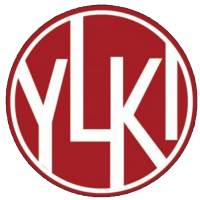 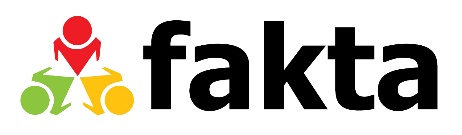 NASKAH AKADEMIKRANCANGAN PERATURAN DAERAH TENTANGKAWASANTANPA	ROKOKDAFTAR ISIBAB 1 PENDAHULUAN1.1 Latar BelakangKesehatan merupakan Hak Asasi Manusia dan merupakan salah satu unsur kesejahteraan yang harus diwujudkan sesuai dengan cita-cita bangsa Indonesia sebagaimana dimaksud dalam Pancasila dan Pembukaan Undang-Undang Dasar Negara Republik Indonesia Tahun 1945 (UUD 1945). Kesehatan  pembentukan sumber daya manusia, peningkatan ketahanan, daya saing bangsa, dan pembangunan nasional. Pembangunan kesehatan sebagai salah satu upaya pembangunan nasional diarahkan guna mencapai kesadaran, kemauan, dan kemampuan untuk hidup sehat bagi setiap penduduk. Hal ini agar dapat mewujudkan derajat kesehatan masyarakat yang setinggi-tingginya. Makna kesehatan telah didaakan pada Undang-Undang Kesehatan Nomor 36 Tahun 2009 (UU 36/2009), bahwa kesehatan adalah keadaan sehat, baik secara fisik, spiritual maupun sosial yang memungkinkan setiap orang untuk hidup produktif secara sosial dan ekonomis. esehatan  tanggung jawab individu dan orang lain. Selain itu, menciptakan lingkungan yang sehat juga merupakan tanggung jawab dan kewajiban bersama  antar masyarakat, pihak swasta, dan pemerintah. Sebagai bagian dari tanggung jawab pemerintah untuk menjaga dan menjamin terpenuhinya kesehatan, maka segala urusan bersama yang bersifat wajib antara pemerintah pusat, provinsi dan kabupaten/kota harus selalu diupayakan.Guna menciptakan kesehatan harus juga memperhatikan berbagai faktor, antara lain faktor lingkungan sosial, fisik serta perilaku kesehatan masyarakat. Ketiga faktor ini  merupakan bagian yang penting dalam determinan sosial kesehatan. Salah satu lingkungan fisik yang perlu diperhatikan adalah udara. Udara memiliki fungsi yang sangat penting bagi kehidupan manusia maupun makhluk hidup lainnya, sehingga diperlukan adanya pengendalian terhadap hal-hal yang dapat memengaruhi kualitas udara. Upaya melindungi kualitas udara dapat dilakukan dengan pengendalian terhadap hal-hal yang dapat menyebabkan pencemaran udara serta pengendalian terhadap aktivitas yang dapat memengaruhi kualitas udara. Adapun salah satu penyebab pencemaran udara berasal dari polutan asap rokok.Pencemaran udara dari polutan asap rokok tersebut berbahaya bagi perokoksap rokok juga berbahaya bagi orang lain di sekitar perokok. Asap rokok orang lain (AROL) mengandung lebih dari 7.000 jenis senyawa kimia yang 400 diantaranya merupakan zat beracun (berbahaya) dan 69 jenis tergolong zat penyebab kanker (karsinogenik) (United States Surgeon General, 2014). elain menyebabkan 240.618 kematian pada perokok, merokok juga merugikan orang-orang di sekitarnya (Ahsan et al., 2015). Dampak kesehatan AROL antara lain penyakit jantung dan pembuluh darah, kanker paru dan kanker payudara serta berbagai gangguan saluran pernafasan (International Agency for Research on Cancer, 2004). Saat ini di Indonesia secara nasional 80.6% perokok masih merokok di dalam gedung yang menyebabkan 75.5% orang terpapar asap rokok di dalam ruangan (Balitbangkes, 2019). perlu upaya yang lebih serius untuk menanggulangi permasalahan rokok dan melindungi orang sekitarnya dari bahaya asap rokok orang lain.Melihat data diatas, dampak asap rokok bagi orang lain menjadi satu penyebab menurunnya kualitas kesehatan. adanya daerah yang memberikan perlindungan terhadap bahaya konsumsi rokok dan asap rokok bagi bayi, balita, dan Pengendalian ini  berupa pengendalian terhadap perilaku merokok. Pemberlakuan atau rencana pemberlakuan KTR pun mulai banyak dilakukan oleh pemerintah daerah di Indonesia, termasuk oleh Provinsi DKI Jakarta. Namun demikian, pemberlakuan KTR memerlukan payung hukum yang kuat yang didukung oleh naskah akademik dalam mewujudkan peraturan daerah mengenai KTR.1.2. Identifikasi  MasalahPerilaku merokok di Indonesia dan di Provinsi DKI Jakarta khususnya sudah sangat mengkhawatirkan. Dengan jumlah penduduk mencapai 10 juta, erokok di Provinsi DKI Jakarta adalah persen.Menurut Survei Sosial Ekonomi Nasional (Susenas) Maret 2019, perevalensi perokok DKI Jakarta mencapai 2615 tahun dengan rata-rata 10.3 batang rokok per hari. Jakarta Barat merupakan kota dengan jumlah perokok terbanyak, yakni 29,1 dengan rata-rata 73 batang rokok dihabiskan tiap minggunya atau 10,4 batang per hari. Rokok komoditas dengan pengeluaran terbesar kedua setelah beras di DKI Jakarta. Selain  status kesehatan, juga berkontribusi terhadap capaian beberapa indikator kesehatan di DKI Jakarta, seperti cakupan Perilaku Hidup Bersih dan Sehat (PHBS) dan Gerakan Masyarakat Sehat (GERMAS). Peran  untuk melindungi warganya dari dampak paparan asap rokok diamanatkan oleh UU 36/2009 dan PP 109/2012 yang mengharuskan emda menyusun  KTR. DKI Jakarta telah memiliki Peraturan Daerah () No. 2 Tahun 2005 tentang Pengendalian Pencemaran Udara. Pasal 13 ayat (1), menyebutkan “Tempat umum, sarana kesehatan, tempat kerja dan tempat yang secara spesifik sebagai tempat proses belajar mengajar, arena kegiatan anak, tempat ibadah dan angkutan umum dinyatakan sebagai kawasan dilarang merokok”. Sebagai pengaturan lebih lanjut dari Pasal 13 tersebut, DKI Jakarta telah menerbitkan 3 eraturan ubernur yaitu Peraturan Gubernur Nomor 75 Tahun2005 Tentang Kawasan Dilarang Merokok, Peraturan Gubernur Nomor 88 Tahun 2010 Tentang Perubahan Peraturan Gubernur Nomor 75 Tahun2005 Tentang Kawasan Dilarang Merokok dan Peraturan Gubernur No 50 Tahun 2012 Tentang Pedoman Pelaksanaan, Pembinaan, Pengawasan dan Penegakan Hukum Kawasan Dilarang Merokok. Namun semua peraturan tersebut belum mengacu pada UU Kesehatan dan PP No 109/2012 yang menggunakan terminologi Kawasan Tanpa Rokok (KTR), di mana definisi KTR adalah ruangan atau area yang dinyatakan dilarang untuk kegiatan merokok atau kegiatan memproduksi, menjual, mengiklankan, dan/atau mempromosikan Produk Tembakau. Dalam kaitannya dengan penjelasan di atas, masalah yang perlu diidentifikasi adalah :Bagaimana problematika KTR berkaitan dengan materi yang akan diatur di Provinsi DKI Jakarta?Bagaimana muatan materi KTR yang dibutuhkan sesuai dengan norma nasional dan kondisi lokal?Bagaimana penegakan aturan KTR dapat diwujudkan di Provinsi DKI Jakarta?Bagaimana harmonisasi dan sinkronisasi  KTR dengan  lainnya di Provinsi DKI Jakarta?1.3 Tujuan dan KegunaanTujuan dari penyusuna nasakah akademik ini adalah sebagai bahan dasar yang memberikan pokok-pokok pemikiran atau gagasa da aspirasi aktual yang berkembang baik dari kehidupan masyarakat maupundalam penyenggaraan pemerintahan daerah mengenai KTR. Disamping itu, nasakah akademik ini juga memberikan gambaran jelas mengapa aturan mengenai KTR harus terpisah dari  No. 2/2005 tentang pengendalian pencemaran udara antara lain berisi subtansi dari penerapan total KTR, serta penerapan sanksi hukum dan sosial bagi pelanggar dan koordinasi antara pemerintah dan warga masyarakat untuk mengawal implementasi  KTR. Kegunaan dari Naskah akademik ini adalah :Memberikan pemahaman kepada Pemerintah Daerah, Dewan Perwakilan Rakyat Daerah (DPRD), dan masyarakat di Jakarta mengenai urgensi, konsep dasar dan konsep hirarki penegakan Kawasan Tanpa Rokok, yang wajib diacu dan diakomodasi dalam bentuk Peraturan Daerah yang akan mendukung terciptanya Jakarta 100% tanpa asap rokok.Memberikan pemahaman kepada Pemerintah Daerah, DPRD dan masyarakat di Jakarta mengenai urgensi penyusunan peraturan daerah baru yang mendukung penegakan Kawasan Tanpa Rokok dan Jakarta 100% tanpa asap rokok.Mempermudah perumusan asas-asas dan tujuan serta pasal-pasal yang akan diatur dalam peraturan daerah yang baru tentang Kawasan Tanpa Rokok. Secara khusus, tujuan dan kegunaan kegiatan penyusunan Naskah  Akademik ini adalah  untuk:Menjelaskan dan merumuskan bahwa merokok merupakan suatu kegiatan yang membahayakan kesehatan individu dan berdampak pada kesehatan lingkungan di Provinsi DKI Jakart sehingga harus diatur secara tegas dalam suatu Peraturan Daerah.Merumuskan bahwa Peraturan Daerah terkait penetapan Kawasan Tanpa Rokok (KTR) dapat meningkatkan kualitas kesehatan individu dan lingkungan yang bersih dan sehat di Provinsi DKI Jakarta.Merumuskan pertimbangan atau landasan filosofis, sosiologis, yuridis dalam pembentukan Peraturan Daerah Kawasan Tanpa Rokok (KTR) di Provinsi DKI Jakarta.Merumuskan sasaran, ruang lingkup pengaturan, jangkauan, dan arah pengaturan yang tertuang pada Peraturan Daerah Kawasan Tanpa Rokok (KTR) di Provinsi DKI Jakarta   agar tujuan untuk meningkatkan kualitas kesehatan dan lingkungan di Provinsi DKI Jakarta  tercapai.1.4 MetodeMetode yang digunakan dalam penyusunan naskah akademik ini adalah studi pustaka berupa dokumen peraturan , hasil studi, hasil survei lainnya yang relevan. untuk mendapatkan pengayaan materi muatan.1.5 Ruang Lingkup dan Sistematika Naskah AkademikSesuai dengan UU No.12/2011 tentang Pembentukan Peraturan Perundang-Undangan, naskah akademik ini disusun dengan sistematika sebagai berikut :Bab I  Pendahuluan:  Menggambarkan  tentang  latar  belakang  penyusunan naskah akademik. Dalam bab ini juga dipaparkan mengenai tujuan dari naskah akademik ini serta metodologi yang digunakan untuk mengembangkan naskah akademik ini.Bab II Kajian Teoretis dan Praktik Empiris: Memaparkan tentang pentingnya mengatur kawasan tanpa rokok di Provinsi DKI Jakarta.Bab III Evaluasi dan Analisis Peraturan Perundangan Terkait.Bab ini menjelaskan hubungan  yang diusulkan dengan peraturan perundang-undangan di atasnya.Bab IV Landasan Filosopis, Sosiologis dan Yuridis.Bab V Jangkauan, Arah Pengaturan, dan  Ruang  Lingkup  Materi  Muatan Substansi : Memaparkan tentang pokok dan lingkup materi apa yang ada dan harus ada dalam  KTR. Termasuk di dalamnya adalah bahan-bahan petimbangan dan pengingat di latar belakang, ringkasan dari ketentuan-ketentuan umum.BAB II  KAJIAN TEORETIS DAN PRAKTIK EMPIRIS2.1 Kajian TeoretisRokok adalah sebuah produk hasil olahan tembakau berbentuk silinder dari kertas berukuran panjang antara 70 sampai 120 mm dengan diameter sekitar 10 mm yang berisi daun-daun yang telah dicacah yang dihasilkan dari tanaman nicotiana tabacum, nicotianarustica dan spesies lain atau sintesisnya yang mengandung nikotin dan tar dengan atau tanpa bahan tambahan. Rokok merupakan salah satu zat adiktif yang dapat membahayakan kesehatan individu maupun masyarakat, mengandung berbagai bahan kimia diantaranya yang terpenting adalah tar yang bersifat karsinogenik, nikotin yang bersifat adiktif, benzopyrin, metal-kloride, aseton, ammonia, dan karbon monoksida.Nikotin adalah senyawa pirrolidin, suatu zat kimia organik kelompok alkaloid yang dihasilkan secara alami oleh tumbuhan terutama suku terung-terungan (Solanaceae), termasuk diantaranya pada tomat, terong ungu, kentang dan lada hijau namun dengankadar rendah. Dalam darah, nikotin beredar ke seluruh tubuh dalam waktu 15 – 20 menit dari isapan terakhir, merangsang pelepasan katekolamin yang dapat meningkatkan denyut jantung. Nikotin memiliki daya karsinogenk terbatas yang menjadi penghambat kemampuan tubuh untuk melawan sel-sel kanker, namun tidak menyebabkan perkembangan sel-sel sehat menjadi sel-sel kanker. Efek candu membuat Indonesia menjadi salah satu negara dengan jumlah perokok di dunia sejumlah 57 juta orang di Indonesia rokok aktifmenjadi  di dunia.Akibat hal tersebut perokok memiliki rsiko untuk mengalami penurunan kualitas kesehatan yang tinggi karena  penyakit kanker (Mulut, Pharinx, Larinx, Oesophagus, Paru, Pankreas, dan kandung kemih), penyakit sistem pembuluh darah (jantung koroner, aneurisme aorta, pembuluh darah perifer,  arteriosklerosis, gangguan pembuluh darah otak) dan sistem pernafasan (bronchitis, chronis, emfisema, paru obstruktif kronik, tuberkulosis paru, asma, radang paru, dan penyakit saluran nafas lainnya).  juga merugikan orang-orang di sekitarnya Dampak kesehatan AROL antara lain penyakit jantung dan pembuluh darah, resiko kanker paru dan kanker payudara serta berbagai gangguan saluran pernafasan (International Agency for Research on Cancer, 2004). Terkait dengan model meniru atau mencontoh adalah cara anak- anak belajar. Anak akan melihat pada tokoh yang jadi panutan seperti orang tua, guru, paman, kakak atau idola. Lingkungan keluarga dan masyarakat yang masih permisif terhadap perilaku merokok di sembarang tempat menjadi contoh nyata bagi anak-anak untuk merokok. Anak melihat panutan yang merokok sebagai simbol dari kebebasan keberanian untuk berpetualang Penelitian Huda (2018) menyebutkan lingkungan dan keluarga sebagai faktor pengaruh kedua terbesar 43.6% setelah iklan dan rasa ingin tahu. Sehingga perlu ada Kawasan Tanpa Rokok untuk meminimalisir role model yang merokok bagi anak-anak.2.2 Kajian Terhadap Asas dan PrinsipSesuai dengan UU 12/2012 Pasal 5 tentang pembentukkan peraturan perundang-undangan yang baik, maka suatu peraturan harus bisa memberikan kejelasan tujuan, plembagaan pembentuk yang tepat, kesesuaian antara jenis, hirarki dan materi muatan, dapat dilaksanakan, memiliki kedayagunaan dan kehasilgunaan, kejelasan rumusan dan keterbukaan. Untuk memenuhi hal tersebut, maka dijelaskan dalam  naskah akademis ini terkait dengan hal-hal yang diperlukan. Permasalahan utama dalam perilaku merokok adalah bahwa kita menghisap udara atmosfir yang sama.Asas kepentingan kualitas kesehatan manusia adalah adalah asas yang mengarahkan agar penyelenggaraan kawasan tanpa rokok ditujukan untuk kepentingan menjaga kualitas kesehatan manusia secara keseluruhan, baik perokok aktif maupun perokok pasif dan masyarakat pada umumnya. Oleh karenanya, a KTR didasarkan pada perlindungan dan penghormatan hak asasi manusia serta harkat dan martabat setiap warga negara dan penduduk Indonesia (asas perikemanusiaan) secara proporsional. Kegiatan membahayakan orang lain dan mengancam kelangsungan hidup suatu bangsa yang dilakukan dengan sengaja adalah  bertentangan dengankemanusiaan.Polutan rokok menyebabkan ruangan atau tempat publik yang dipakai para perokok menjadi gangguan bagi pihak lainnya. Secara fisik ruangan dan lingkungan menjadi tidak nyaman, berasap dan berbau. Secara kesehatan jelas mengancam kesehatan orang sehat, apalagi yang menderita sakit. Pada dasarnya, aktifitas merokok mengganggu ketertiban. Perilaku merokok dimana saja menimbulkan gangguan pada ketertiban. Pihak yang dirugikan membutuhkan kenyamanan yang dilindungi oleh hukum. Dibutuhkan suatu kepastian hukum bahwa ruang publik maupun ruang privat yang dipakai oleh dua pihak yang berbeda kepentingan, menjadi nyaman dan tertib.Perilaku merokok yang dilakukan sebagian warga tak dapat ditolak oleh warga lainnya karena ketidakberdayaan dan ketidakmampuan secara hukum untuk mendapatkan haknya. Oleh karena itu ra yang disusun harus memperhatikan asas perlindungan. Warga tidak perokok dan kaum rentan sepertibayi, balita, anak, remaja dan hamil membutuhkan perlindungan dan kepastian hukum dalam mendapatkan hak-haknya seperti dimaksudkan UUD 1945.Asap rokok tidak memberikan manfaat bagi tubuh manusia. Perilaku merokok lebih banyak didorong oleh sifat adiktif dari zat yang ada di dalam rokok. Bahkan ketika dalam kandungan, bayi pun sudah terpapar oleh asap perokok aktif yang merokok di dalam rumah atau di tempat publik. Ra KTR bermanfaat untuk mencegah bayi, anak, remaja untuk terinisiasi merokok, terpapar zat membahayakan dari asap rokok; mencegah perokok pasif dari akibat bahaya asap rokok; mengurangi kebiasaan merokok dari perokok aktif. Pada akhirnya harapannya adalah dapat mencegah terjadinya penyakit yang menurunkan produktivitas serta menyebabkan kerugian ekonomi yang sangat besar. Berdasar hasil penelitian, triliyunan Rupiah telah dipakai untuk mengkonsumsi danmengatasi gangguan dan penyakit akibat rokok, puluhan kali lipat dari keuntungan cukai rokok yang diperolehnegara.Kegiatan-kegiatan yang dilakukan dalam rangka pencegahan penyakit akibat perilaku merokok sangat terfragmentasi. Untuk itu, perlu dilakukan suatu upaya komprehensif meliputi upaya promotif, preventif, kuratif dan rehabilitatif. Pengendalian perilaku merokok bukan saja masalah private goods merupakan masalah public goods, dimana pemerintah harus secara aktif melakukan berbagai upaya promotif, preventif dan rehabilitatif terhadap kecanduan dan akibat yang ditimbulkannya. Peraturan yang hanya mengatur para perokok (demands) saja tidak cukup efektif, pemerintah juga harus mengatur dari aspek supplies. Dengan demikian, pengaturan yang dibentuk harus meliputiproduksi, distribusi, pemasaran dan konsumsi rokok, agar tidak terjadi ketimpangan. Kawasan yang dibangun tidak saja mengatur tempat dimana dilarang merokok, tetapi juga termasuk didalamnya dilarang memasarkan (menjual dan promosi) rokok dalam bentuk apapun. Pemasaran dan penjualan rokok dimana saja dapat menginisiasi dan mendorong anak, remaja maupun dewasa untukmerokok.Perilaku merokok dan dampak buruk merokok terjadi pada berbagai kelompok. Oleh karena itu pengaturan seyogyanya berlaku untuk semua golongan baik tingkat sosial, ekonomi, ras, pendidikan, kedudukan sosial, hukum, politik dan gender. Pembiaran kegiatan kelompok merokok yang mengganggu kelompok bukan perokok merupakan bentuk diskriminasi terhadap kelompok bukan perokok. Sehingga diperlukan asas keadilan. Asas keadilan adalah yang menetapkan bahwa pelaksanaan Kawasan Tanpa Rokok dilakukan harus mencerminkan keadilan secara proporsional bagi setiap warga negara, baik lintas generasi maupun lintas genderTerkait dengan asas akuntabilitas adalah adalah asas yang menentukan bahwa setiap kegiatan dan hasil akhir penyelenggaraan Kawasan Tanpa Rokok harus dapat dipertanggungjawabkan kepada masyarakat sesuai dengan ketentuan peraturan perundang-undangan yang berlaku. Dengan demikian penjelasan diatas maka asas-asas yang digunakan dalam naskah akademik dan rancangan peraturan daerah yang diajukan adalah:KeadilanPerikemanusiaanPengayomanKetertiban dan kepastian hukumPerlindungan kelestarian dan keberlangsungan ekologiManfaatKomprehensifNon-diskriminasiAkuntabilitas2.3 Kajian Terhadap Praktik Empirik(Studi Kasus Kondisi Implementasi Kawasan Tanpa Rokok dan Urgensinya) Proporsi merokok penduduk usia >= 10 thn, menurut Kota/Kabupaten di Provinsi DKI Jakarta berdasarkan Riskesdas 2018 adalah 28.28% . Tabel 2.2 Data Riskesdas DKI Jakarta 2018Dari survei iskesdas juga terungkap bahwa prevalensi perokok terbanyak di Jakarta Barat (29,1 %) dengan konsumsi rata-rata 10,4 batang per hari dan di Kepulauan Seribu (28,8 %) dengan konsumsi rata-rata 12,9 batang per hari. Survei Sosial Ekonomi Nasional (Susenas) Maret 2019 mengungkapkan bahwa DKI Jakarta memiliki perokok aktif usia >15 tahun sebesar 26 % dengan jumlah konsumsi 10,3 batang rokok per hari (72 batang per minggu). Pengeluaran rumah tangga untuk rokok komoditas terbesar kedua setelah pengeluaran untuk beras20 %  masyarakat atas		:  20,8 %40 % masyarakat tengah	:  27,9 %40 % masyarakat bawah	:  27,1 %Pemprov DKI Jakarta memiliki potensi memperoleh keuntungan dari pemberlakuan kawasan tanpa rokok di wilayahnya, baik secara langsung dan tidak langsung sebagai akibat berkurangnya dampak negatif terhadap kesehatan masyarakat di DKI Jakarta. Studi kepatuhan pelaksanaan KTR dalam ruang di DKI Jakarta pada tahun 2020 mengindikasikan implementasi dan penegakan yang tidak optimal. Hal ini di karenakan komitmen pengelola KTR, kepatuhan pengunjung dan penegakan yang dilakukan oleh pemerintah kota masih rendah. Survei teresebut merekomndasikan adanya peraturan daerah tentang KTR yangmemuat sanksi secara tegas, jelas dan progresif.  2.4 Pengaturan  Kebijakan  Pembatasan  Perbuatan  Merokok  Di Negara Lain. (Studi Kasus Negara Filipina Singapura, Malaysia dan Australia)Sebagai Ibukota negara, DKI Jakarta harus mengacu pada praktik-praktik terbaik dari negara-negara internasional. Berikut adalah beberapa contoh praktik yang ada.2.4.1. Negara FilipinaKota Davao adalah unit pemerintah daerah pertama yang diberlakukan Undang- undang Anti-Rokok Komprehensif pada tahun 2002. kebijakan bebas rokok diperkuat lebih lanjut oleh berlakunya Ordonansi Kota 0367-12 tahun 2013. Itu menetapkan bahwa merokok setiap Produk Tembakau dan vaping perangkat elektronik apa pun dilarang keras di semua tempat tertutup dan tempat umum luar ruangan. Kota Davao dianugerahi sebagai Metropolitan 100% Bebas Rokok pertama Kota di kawasan ASEAN pada 2013 menurut SEATCA.  Kota Maasin, Leyte Selatan dari  kota  bebas  rokok  menjadi  mempromosikan 100% kota bebas tembakau. Peraturan Kota No. 2017-085 yang mengatur penggunaan, penjualan dan pendistribusian hasil tembakau di kota Maasin itu melarang (1) merokok di semua tempat umum, ruang terbuka umum, alat angkut atau tempat kerja (2) penjualan atau pendistribusian hasil tembakau secara eceran atau grosir dalam jarak 100 meter dari titik mana pun dari sekeliling sekolah, perguruan tinggi, taman bermain umum, pusat penitipan anak, rumah sakit, medis klinik, klinik gigi, klinik optik, puskesmas, panti jompo,maternities, panti jompo, apotik, laboratorium, atau fasilitas apapun dan bangunan yang sering dikunjungi oleh anak di bawah umur dan warga lanjut usia; (3) tidak ada penjualan atau distribusi produk tembakau kepada anak di bawah umur, atau siapa pun, di bawah 18 tahun tua, serta membeli atau membeli rokok atau produk tembakau dari anak di bawah umur; (4) melarang iklan tembakau di luar ruangan atau di dalam ruangan termasuk tetapi tidak terbatas pada baliho, pita, poster, selebaran, cetakan atau siaran menggunakan media apapun. Selain Kota Davao, terdapat juga Kota Balanga, Bataan. Kota tersebut telah menerapkan 100% bebas rokok di mana merokok tidak diperbolehkan di semua tempat tertutup dan tempat umum. Menariknya di Balanga, turut melarangan beberapa kegiatan seperti penjualan, distribusi, periklanan dan promosi produk tembakau dan / atau nikotin elektronik sistem pengiriman. Selain itu, untuk area Kota Universitas yang dideklarasikan dan dalam radius TIGA (3) kilometer dari kota universitas areal dilarang sebagaimana diatur dalam Ordonansi Nomor 09 S 20162.4.2. Negara SingapuraSebagai Negara yang telah melakukan ratifikasi FCTC, Singapura membentuk regulasi dalam Act Of Smoke Free. Di dalam regulasi tersebut, Badan Lingkungan Nasional atau National Environment Agency(NEA) berwenang menetapkan tempat dan kendaraan umum sebagai kawasan bebas asap. Selain itu, NEA mengeluarkan pemberitahuan larangan merokok di tempat-tempat tertentu yang mengidentifikasi tempat-tempat umum dan transportasi yang bebas asap rokok menetapkan tugas, kekuatan penegakan hukum, dan hukuman. Dalam pengaturan yang dibentuk NEA, merokok di kawasan publik diartikan dengan menghirup atau mengeluarkan asap tembakau atau zat lainnya, termasuk memegang rokok yang menyala atau yang mengeluarkan asap atau bentuk lain dari produksi tembakau.Selain itu, Pemerintah Singapura sendiri sengaja menggunakan sanksi pidana dalam penerapan kebijakannya. Penggunaan pidana tersebut didasari oleh negara yang secara tegas ingin meningkatkan dan menjaga taraf kesehatan masyarakatnya serta menekan angka penggunaan rokok di kalangan remaja. Sanksi yang digunakan pemerintah Singapura adalah denda $200 ketika pelaku tertangkap tangan merokok di kawasan terbatas. Namun, jika pelaku terkena tuduhan merokok di kawasan publik dan diadili dalam pengadilan maka hukuman dapat mencapai $1000. Menariknya, jika seorang anak kecil yang dilaporkan tertangkap tangan merokok di dalam kawasan atau di luar kawasan publik, maka orang tua dari anak tersebut akan dikenai hukuman denda dengan besaran $300. Di samping itu, Pemerintah Singapura juga menerapkan hukuman pengganti, dimana jika pelaku tidak dapat membayar denda, maka akan diganti dengan dipenjara dalam jangka waktu tidak melebihi 1 bulan.2.4.3. Negara MalaysiaPenerapan dalam area kendali ketat tanpa rokok juga dilakukan oleh Negara Malaysia yang dimuat dalam “Warta Kerajaan tentang Peraturan tentang Kawalan Hasil Tembakau” yang dibentuk selaras dengan isi FCTC. Pengawasan atas ruang kendali ketat ini dimuat dalam Warta Kerajaan, yang tidak memperbolehkan adanya kegiatan merokok sama sekali.  Larangan ini berlaku pada kawasan kendali ketat yang sama sekali tidak memperbolehkan adanya kegiatan merokok di wilayah/kawasan publik termasuk angkutan umum. Selain itu, pemerintah Malaysia juga memperbolehkan yurisdiksi sub-nasional memberlakukan undang-undang bebas asap yang lebih ketat daripada hukum nasional. Sebagai sebuah undang-undang atas ruang kendali ketat merokok, perbuatan merokok dalam kawasan kendali ketat didefinisikan menjadi "menghirup dan mengeluarkan asap atau uap produk tembakau apa pun dan termasuk memiliki atau mengendalikan produk tembakau yang dipicu, dipanaskan atau diuapkan.  Penerapan hukuman atas pelanggaran merokok di area kendali ketat tersebut diatur dengan menggunakan sanksi pidana. Penggunaan sanksi pidana ini juga dijadikan bentuk hukuman secara lebih represif kepada tindakan yang merusak kesehatan. Selain itu, hukuman tersebut diatur dalam Pasal 11 Ayat (3) dimana mereka yang teridentifikasi merokok di area terlarang akan didenda hingga RM10.000 atau menghadapi hukuman penjara yang tidak lebih dari dua tahun. Di samping itu, anak kecil yang merokok atau ditemukan memiliki merokok juga akan didenda tidak lebih dari RM 1000.2.4.4. Negara AustraliaDalam upaya melakukan pengendalian tembakau dan dampaknya, Australia memiliki strategi yang lebih maju dibanding dengan dua negara di atas, meskipun sama-sama menggunakan hukum pidana sebagai upaya pertanggungjawabannya. Tujuan Australia melakukan pengendalian, adalah adanya kepentingan negara untuk menekan jumlah perokok dan penyebaran bahaya kepada perokok pasif. Penerapan kawasan tanpa rokok diatur dalam beberapa kawasan publik termasuk di hampir semua tempat kerja di dalam ruangan, tempat umum di dalam ruangan, dan di transportasi umum, serta di beberapa tempat di luar ruangan, yang dibentuk melalui kombinasi hukum nasional dan daerah. Untuk pemberian sanksi atas perbuatan merokok dalam kawasan tanpa rokok, pelaku dapat dikenakan denda $ 110. Lain halnya dengan pelaku yang merokok dan terus merokok setelah diminta untuk berhenti, maka akan dikenai denda $ 440 yang dikeluarkan oleh petugas berwenang. Salah satu contohnya adalah negara bagian New South Wales yang mengatur perbuatan merokok di negara bagian ini dengan memberikan denda sebesar $ 300 kepada orang-orang yang melanggar larangan merokok. Kendali ketat dalam upaya pembentukan kawasan publik yang bebas asap rokok ini merupakan turunan dari Federal Law Regulation on Smoking Free. 2.5. Kajian  Terhadap  Implikasi Penerapan   KTR Dalam melakukan penegakkan Peraturan Gubernur Provinsi DKI Jakarta Nomor 50 Tahun 2012 tentang Pedoman, Pelaksanaan, Pembinaan, Pengawasan dan Penegakkan Hukum pada Kawasan Dilarang Merokok(KDM) dan menindak-lanjuti surat dari Lembaga Swadaya Masyarakat (LSM) Smoke Free Jakarta Nomor 1/VII/SFJ/2016 tanggal 26 Juli 2016 perihal Inspeksi Mendadak Penegakkan Hukum KDM. Peneggakan dilakukan pada 10 mall yang diberada di Jakarta Pusat, Jakarta Selatan, Jakarta Timur , Jakarta Barat dan Jakarta Utara. Hasil yang ditemukan terjadi 14 pelanggaran di mall Atrium, 19 pelanggaran di mall ITC Cempaka Mas, 11 Pelanggaran di Mall Thamrin City, 2 pelanggaran di Mall Blok M. Kesemua pelangaran hanya dikenai sanksi administrasi berupa teguran dan himbauan kepada penglola dan pelanggar. Melihat data pelaksanaan diatas, terlihat bahwa upaya ini masih jauh dari sempurna, sehingga pelanggaran kerap terjadi meskipun telah dilaksanakan berbagai upaya sosialisasi. Tentu saja ini terjadi karena adanya pembiaran dan tidak adanya peraturan yang secara tegas mengatur dan sanksi secara tepat jelas.Selain itu, survey YLKI atas presepsi penerapan KTR di DKI Jakarta pada tahun 2008, terhadap 1000 warga Jakarta, ditemukan bahwa 87,8% warga DKI Jakarta setuju jika Jakarta memiliki aturan mengenai Kawasan Tanpa Rokok dan responden dari perokok sebesar 81% juga menyatakan hal yang sam Dengan antusias yng diperoleh dari survei, sudah sepantasnya pembentukan peraturan ini menjadi hal yang diprioritaskan karena tidak bertentangan jika dibentuk dan di terapkan di Provinsi DKI Jakarta. Hasil diskusi kelompok terpumpun(focus group discussion) yang dilaksanakan pada 11 Agustus 2020 terungkap bahwa pelarangan dengan bentuk peraturan akan menjadi efektif jika tidak mengandung kekerasan, intensitas dari sanksinya tepat, dan konsistensi penerapan bisa menciptakan kepatuhan yang berujung pada perubahan pola perilaku. Dari perspektif hukum, dalam UU pembentukan peraturan perundang-undangan, memuat ketentuan untuk memuat sanksi guna mengatur perilaku seseorang. Pencantuman sanksi pidana telah diatur dalam Kitab Hukum Acara Pidana amun dalam erda KTR sebaiknya memuat sanksi dalam bentuk tindak pidana ringan dan sanksi lainnya seperti sanksi dan/atau denda administrasi, serta sanksi sosial lainnya. Pengenaan sanksi tindak pidana ringan harus memenuhi kriteria sebagai berikutAsas peradilan sederhana, cepat, dan biaya ringan tidak dapat terwujud dalam Ra KTR ini.  harus meningkatkan kualitas anggota Satpol PP agar dapat diangkat sebagai PPNS.PPNS harus memahami hukum pidana dan proses peradilan pidana, misalnya memahami proses pembuatan surat dakwaan. Penggunaan sanksi-sanksi yang lebih rasional dan efektif dimaksudkan agar tidak membuang sumber daya manusia dan materi yang dimiliki daerah, dengan memuat pasal tentang penghargaan atas penerapan sesuai dengan peraturan; sebagai bentuk penghargaan atas kinerja implementasi dan penegakan (reward and punishment). BAB 3 EVALUASI DAN ANALISIS PERATURAN PERUNDANG-UNDANGAN TERKAITDi Indonesia kebijakan pengendalian merokok di Indonesia masih menimbulkan perdebatan yang panjang, mulai dari hak asasi seorang perokok, fatwa haram merokok di tempat umum sampai dengan dampak anti rokok terhadap perekonomian dan tenaga kerja di Indonesia. meski demikian pemerintah tetap melakukan pengaturan secara rigid. Terkait dengan hak asasi, sering sekali terdapat alasan perokok yang mengatakan bahwa merokok adalah Hak Asasi Manusia. Tentu saja hal ini pemimikiran ini terkesan tidak masuk akal (common sense), karena sesuai dengan amanat dari Hak Asasi Manusia jelas disebutkan bahwa pemahaman HAM merupakan hak dasar yang secara kodrati melekat pada diri setiap manusia tidak tanpa terkecuali. Hak tersebut bersifat universal, langgeng, tidak dapat dikurangi, dibatasi, dihalangi, apalagi dicabut atau dihilangkan oleh siapa pun termasuk Negara. HAM dalam segala keadaan, wajib dihormati, dilindungi, dan dipenuhi tidak hanya oleh negara tetapi semua elemen bangsa termasuk pemerintah hingga masyarakat. Dengan penjelasan diatas, Namun bila kita kaji lebih jauh, ternyata justru kebalikkannya Hak asasi manusia sebenarnya meliputi  hak orang/manusia untuk mendapatkan dan menikmati udara bersih dan sehat agar raganya tidak mengalami sakit. Hal ini juga diatur lebih lanjut dalam Undang-Undang Dasar Negara Republik Indonesia Tahun 1945 Pasal 28 H ayat (1) bahwa “Setiap orang berhak hidup sejahtera lahir batin, bertempat tinggal dan mendapatkan lingkungan hidup yang baik dan sehat serta berhak memperoleh pelayanan kesehatan”. Sama seperti Hak Asasi Manusia, Hak dasar ini tidak boleh dilanggar oleh siapa pun dan harus dijunjung tinggi serta dihormati agar setiap orang dapat menikmati kehidupannya dengan sejahtera. Maka jelas sudah bahwa merokok hanya merupakan hak namun bukan Hak Asasi Manusia. Namun, merokok hanya memiliki bentuk hak, yang berarti bahwa manusia boleh memilih untuk merokok atau tidak. Sebaliknya menghirup dan mendapatkan udara yang sehat bukan merupakan pilihan.Namun, merupakan suatu keharusan karena tanpa udara yang sehat dan bersih manusia akan sakit hingga mati atau tidak menjadi manusia lagi.  Selain itu, guna melindungi warga negaranya, Indonesia mengeluarkan berbagai peraturan terkait dengan pengamanan zat adiktif bagi kesehatan, antara lain Undang-Undang Kesehatan Terbahas dalam UU Kesehatan Pasal 115 ayat (1) dan ayat (2) Kawasan tanpa rokok antara lain:a. fasilitas pelayanan kesehatan;b. tempat proses belajar mengajar;	c. tempat anak bermain;d. tempat ibadah;e. angkutan umum;f. tempat kerja; dang. tempat umum dan tempat lain yang ditetapkan.Terdapat pula Peraturan Pemerintah Nomor 109 Tahun 2012 tentang Pengamanan Bahan Yang Mengandung Zat Adiktif Berupa Produk Tembakau Bagi Kesehatan, yang mengamanatkan pengamanan serta pembuatan kawasan tanpa rokok guna melindungi hak perokok pasif dari paparan asap rokok orang lain.Pemerintah Provinsi DKI Jakarta saat ini memiliki peraturan yang mengatur tentang larangan merokok di tempat-tempat tertentu, yaitu Peraturan Daerah Nomor 2 Tahun 2005 tentang Pengendalian Pencemaran Udara Pasal 13 tentang Kawasan Dilarang Merokok. Pelaksanaan Pasal 13 tersebut diatur melalui peraturan pelaksanaan, yaitu Peraturan Gubernur Nomor 75 Tahun 2005 tentang Kawasan Dilarang Merokok, Peraturan Gubernur Nomor 88 Tahun 2010 tentang Perubahan atas Peraturan Gubernur Nomor 75 Tahun 2005 tentang Kawasan Dilarang Merokok, dan Peraturan Gubernur Nomor 50 Tahun 2012 tentang Pedoman Pelaksanaan Pembinaan, Pengawasan dan Penegakan Hukum Kawasan Dilarang Merokok, Peraturan Gubernur Nomor 1 |Tahun 2015 tentang larangan penyelenggaraan reklame rokok dan tembakau pada media luar ruang, Peraturan Gubernur Nomor 244 Tahun 2015 Tentang petunjuk pelaksanaan reklame yang didalamnya memuat larangan iklan rokok di dalam ruang.Peraturan perundangan tersebut di atas melarang orang merokok di tempat-tempat yang ditetapkan sebagai kawasan dilarang merokok dan pelarangan iklan rokok di luar ruang maupun di dalam ruang. Tempat-tempat yang dilarang adalah tempat pelayanan kesehatan, tempat belajar mengajar, tempat ibadah, arena kegiatan anak-anak, angkutan umum, tempat umum, dan tempat kerja. Pada 4 kategori tempat pertama, kegiatan merokok dilarang hingga batas pagar terluar; sedangkan pada tempat umum dan tempat kerja kegiatan merokok dilarang dilakukan dalam gedung, melainkan di luar gedung di udara terbuka. Sejak tahun 2010, tempat khusus merokok di dalam gedung pada tempat umum dan tempat kerja telah dihapuskan karena sesuai dengan Penetapan dihapuskannya tempat khusus merokok di dalam gedung tersebut didasarkan pada bukti ilmiah hasil pengukuran kadar nikotin di udara11 dan partikel sangat halus di dalam gedung-gedung di Jakarta pada tahun 200912. Pengukuran dilakukan di 34 gedung (5 kantor pemerintah, 5 rumah sakit, 9 restoran, 5 sekolah, 10 tempat hiburan) di 120 titik sampel. Hasil pengukuran kadar nikotin di udara:Kadar nikotin di udara yang dapat dideteksi ditemukan di semua gedung.Kadar nikotin di udara ditemukan di tempat-tempat hiburan di area khusus merokok dan di area dilarang merokok. Bahkan di area dilarang merokok di tempat hiburan, nikotin di udara ditemukan di semua lokasi yang diukur (100%).Di area dilarang merokok di restoran, nikotin di udara ditemukan di 86% lokasi yang diukur.Nikotin di udara juga ditemukan di semua lokasi yang diukur di kantor pemerintah (100%).Kesimpulannya: nikotin di udara ditemukan di tempat dilarang merokok dimana terdapat area/tempat khusus merokok di dalam/sekitarnya. Artinya, asap rokok dari tempat khusus merokok (baik berupa ruang atau area terpisah dengan atau tanpa pembatas) tetap menyebar ke tempat sekitarnya (area dilarang merokok).Sementara itu hasil pengukuran kadar partikel menunjukkan sebagai berikut:Di tempat dimana terdapat kegiatan merokok, kadar partikel sangat halus tercatat 4 kali lebih tinggi dibandingkan dengan kadar di tempat dimana tidak terdapat kegiatan merokok.Kadar partikel sangat halus rata-rata di tempat dimana terdapat kegiatan merokok adalah 245 μg/m3. Angka tersebut sepuluh kali lebih tinggi dari ambang batas yang ditetapkan oleh WHO dalam satu hari yaitu 25 μg/m3 yang bisa menimbulkan bahaya terhadap kesehatan.Kadar partikel sangat halus hampir mendekati 2.000 μg/m3 di beberapa restoran. Dalam 20 menit, semua pengunjung yang berada di tempat ini akan terpajan oleh partikel sangat halus dengan kadar yang sangat tinggi yang berbahaya terhadap kesehatan.Kadar partikel sangat halus tertinggi terdapat di restoran, diikuti dengan di tempat hiburan. Rumah sakit memiliki kadar rata-rata sebesar 50.5 μg/m3, lebih rendah dari kadar di udara luar (65.8 μg/m3). Tidak ditemukan adanya bukti kegiatan merokok di rumah sakit. Merokok merupakan sumber terbesar pencemaran partikel sangat halus di dalam gedung di tempat hiburan dan restoran di Jakarta. Walaupun partikel sangat halus bisa berasal dari sumber lain, sumber utama di dalam gedung adalah asap rokok dan produk tembakau yang dibakar karena pengukuran nikotin di udara seperti disebutkan di atas menunjukkan adanya kegiatan merokok di tempat-tempat tersebut.Ruang khusus merokok (smoking rooms) atau area merokok (smoking area) dengan atau tanpa sistem ventilasi terbukti tidak efektif melindungi orang dari pajanan asap rokok orang lain. Asap rokok di tempat/ruang/area khusus merokok tetap menyebar ke area dilarang merokok.Perlindungan masyarakat dari bahaya asap rokok yang paling efektif adalah dengan melarang kegiatan merokok di dalam gedung.Penggunaan ventilasi, filter udara dan area/kawasan merokok tidak melindungi masyarakat dari bahaya asap rokok orang lain (WHO, 2007). The American Society of Heating, Refrigerating, and Air Conditioning Engineers (ASHRAE) – asosiasi terkemuka ahli ventilasi menyimpulkan bahwa “cara yang paling efektif menghilangkan resiko kesehatan yang terkait dengan pajanan asap rokok di tempat tertutup adalah dengan melarang aktivitas merokok.Dalam upaya menekan angka perokok pemula dan paparan asap kepada perokok pasif, Pemerintah daerah() DKI Jakarta telah memiliki kepedulian terhadap permasalah asap rokok, mengeluarkan Peraturan Daerah(erda) No. 2 Tahun 2005 tentang Pengendalian Pencemaran Udara Pasal 13. Praktiknya di lapangan, aturan pada pasal ini masih mempunyai kelemahan pada sisi implementasi. Pada pasal 41 ayat (2) “Setiap orang yang melanggar ketentuan dalam Pasal 12, Pasal 13, Pasal 14, Pasal 17, Pasal 19 ayat (1) dan ayat (2), pasal 20 ayat (1), Pasal 22, Pasal 23 ayat (1) dan ayat (2), Pasal 24 ayat (1) dan ayat (2), Pasal 26 ayat (1), dan Pasal 28 ayat (1) diancam dengan pidana kurungan paling lama 6 (enam) bulan atau denda sebanyak-banyaknya Rp. 50.000.000,- (lima puluh juta rupiah)”. Dengan ketentuan sanksi diatas, sanksi termasuk dalam hukum acara peradilan pidana umum. Hal ini akan menimbulkan ketidakadilan, kepastian dan beban pada sistem peradilan pidana saat ini. anksi ini juga tidak bisa dilepaskan dari sejarah adanya  tersebut. Selain itu, didalam pasal diatas, terlihat adanya penyatuan beberapa pasal dengan 1 sanksi, membuat klaster Pasal 41 yang memuat pasal 13tidak memberikan sanksi yang pidana ringan. Hal ini terkait dengan kategori pidana ringa yang diancam dengan pidana penjara atau kurungan paling lama 3 (tiga) bulan dan atau denda sebanyak-banyaknya Rp 7.500,- (tujuh ratus lima puluh ribu rupiah) sehingga harus melalui proses peradilan pidana biasa dan bukan peradilan pidana ringan (tipiring). Untuk hal diatas, diperlukan juga peraturan baru terkait perubahan nomenklatur pertanggungjawaban OPD dalam  melaksanakan berbagai  kegiatan.Meski  ketentuan-ketentuan yang tercantum dalam peraturan-peraturan diatas yang telah sesuai dengan mandat dalam Undang-Undang Nomor 36 Tahun 2009 tentang Kesehatan dan Peraturan Pemerintah Nomor 109 Tahun 2012 tentang Pengamanan Bahan yang mengandung Zat Adiktif Berupa Produk Tembakau bagi Kesehatan, kejiban daerah  tetap harus diakomodir dan diperkuat Peraturan Daerah tentang Kawasan Tanpa Rokok.Oleh karenanya, upaya yang diarahkan untuk meningkatkan derajat kesehatan dan  kualitas sumber daya manusia khususnya 11.063.324 jiwa DKI Jakarta harus dilakukan sesegara mungkin. Guna memutus serta membatasi dampak bahaya asap rokok bagi perokok aktif dan melindungi Hak Asasi Manusia perokok pasif. Pemberlakuan Kawasan Tanpa Rokok (KTR) juga merupakan salah satu upaya yang ditempuh untuk melindungi masyarakat dari paparan terhadap asap rokok dan terhadap produk tembakau pada umumnya. Hal ini didukung pula oleh UU 36/2009 serta Peraturan Pemerintah Nomor 109 Tahun 2012 (PP 109/2012) yang mengharuskan pemerintah daerah menyusun Peraturan Daerah Kawasan Tanpa Rokok ( KTR). Oleh karena itu diperlukan adanya pembentukan kebijakan daerah yang memberikan perlindungan terhadap bahaya rokok bagi bayi, balita, dan masyarakat bukan perokok berupa pengendalian terhadap perilaku merokok.BAB 4  LANDASAN FILOSOFIS, SOSIOLOGIS DAN YURIDIS4. 1 Landasan FilosofisKeadaan sehat, baik secara fisik, mental maupun sosial, merupakan hak asasi setiap orang. Bahkan undang-undang kesehatan menambahkan aspek spiritual dalam definisi sehat yang digunakannya. Dalam konteks Negara Kesatuan Republik Indonesia, kesehatan merupakan salah satu unsur kesejahteraan yang harus diwujudkan sesuai cita-cita bangsa Indonesia seperti tercantum dalam Pancasila dan UUD 1945.Kelompok rentan yang harus dilindungi oleh negara adalah anak, perempuan dan keluarga miskin. Anak adalah cikal bakal sumber daya manusia (SDM) yang menjadi asset pembangunan utama era menuju SDM Unggul yang bercirikan yaitu sumber daya manusia yang sehat dan cerdas, adaptif, inovatif, terampil, dan berkarakter (RPJMN 2020- 2024). Kesehatan adalah hak asasi seorang manusia di dalam kehidupannya. Setiap orang berhak untuk hidup sehat, berada dalam lingkungan yang sehat dan mendapatkan pelayanan kesehatan yang bermutu. Setiap warga negara diberikan kebebasaan untuk memenuhi haknya. Namun ketika hal tersebut justru melanggar hak asasi warga negara lainnya, maka hukum harus dapat ditegakkan dengan seadil-adilnya. Bahwa sejatinya merokok  merupakan hak bukan hak asas manusia.Kesehatan adalah investasi. Berinvestasi dalam kesehatan akan melahirkan masyarakat yang produktif secara ekonomi dan sosial. Masyarakat yang mampu bertumpu pada kemampuan dirinya dan mampu mempertahankan kedaulatan negara. Pembangunan kesehatan bertujuan untuk meningkatkan kesadaran, kemauan, dan kemampuan hidup sehat bagi setiap orang agar terwujud derajat kesehatan masyarakat yang setinggi-tingginya, sebagai investasi bagi pembangunan sumber daya manusia yang produktif secara sosial dan ekonomis. (UU 36/2009 Pasal 3).Keberadaan negara dan pemerintahan pada dasarnya ditujukan untuk kesejahteraan masyarakat. Strategi desentralisasi yang dianut negara Indonesia saat ini juga dimaksudkan untuk mewujudkan kesejahteraan masyarakat, dengan kesehatan sebagai bagian di dalamnya. Sebagaimana disebutkan dalam UUD 1945, desentralisasi diselenggarakan dengan pemberian otonomi yang seluas- luasnya kepada daerah untuk mengurus sendiri urusan pemerintahannya menurut asas otonomi dan tugas pembantuan. Strategi ini dimaksudkan untuk mempercepat terwujudnya kesejahteraan masyarakat melalui peningkatan pelayanan, pemberdayaan dan peransertamasyarakat.Disadari atau tidak manusia merupakan sub-sistem yang keberadaannya memengaruhi dan dipengaruhi oleh lingkungan baik sosial maupun alam sebagai satu kesatuan. Oleh sebab itu manusia dituntut untuk berperilaku selaras dengan lingkungannya agar lingkungan tersebut dapat bermanfaat bagi manusia agar bisa bertahan hidup. Pencemaran udara yang salah satunya ditimbulkan dari asap rokok  menjadi permasalahan serius ketika dipahami bahwa rokok tidak saja berdampak buruk pada kesahatan perokok, tetapi juga mengkontaminasi orang-orang disekelilingnya. Hasil dari berbagai penelitian tentang bahaya yang ditimbulkan oleh asap rokok bagi kesehatan telah banyak diekspos namun sejauh ini belum banyak direspon oleh masyarakat.Pemerintah sendiri dihadapkan pada suatu dilema untuk bersikap tegas berkaitan dengan pencegahan dampak rokok ini. Melarang orang merokok akan berhadapan dengan hak asasi individual sekaligus juga secara tidak langsung mematikan perusahaan rokok yang telah memberikan kontribusi baik sebagai sumber pendapatan negara maupun dalam penciptaan lapangan kerja. Oleh sebab itu peran pemerintah dalam upaya melarang penggunaan rokok sampai saat ini sangatlah kecil dan hanya terbatas pada penyebaran informasi tentang bahaya rokok bagi kesehatan dan himbauan untuk tidak merokok.Ra disusun untuk menjembatani kondisi tersebut, meminimalkan dampak yang ditimbulkan asap rokok dengan tanpa memberikan larangan yang bersifat mutlak, tapi membatasi pengaruh (buruk) asap rokok dan iklan, promosi dan sponsor rokok. Sehingga, diharapkan dengan berjalannya waktu,  yang nantinya diberlakukan dapat memberikan proses pembelajaran bagi masyarakat dan menumbuhkan kesadaran mengenai dampak rokok dan arti pentingnya kesehatan bagi pembangunan keluarga, bangsa dan negara.Suatu negara dalam memberikan ketenteraman, kesejahteraan dan kesehatan, serta perlakuan hukum terhadap rakyatnya pada umumnya selalu dilandasi filosofi negara yang bersangkutan. Filosofi negara pada dasarnya berpangkal dari tatanan pemikiran yang bersumber dari kebiasaan-kebiasaan atau keberadaban sosiologis suatu bangsa. Bagi Negara Indonesia, dalam setiap pokok- pokok pemikiran terkait pembentukan peraturan perundang-undangan maupun pelaksanaannya selalu bersumber dari Pancasila dan UUD 1945. Perilaku buruk merokok yang merugikan pihak lain menggambarkan ketidak beradaban, ketidakadilan dan tidak berperikemanusiaan. Pengaturan KTR didasarkan pada landasan utama kemanusiaan yang adil dan beradab. 4.2 Landasan SosiologisSebagaimana yang telah dikemukakan di atas, landasan sosiologis merupakan pertimbangan atau alasan yang menggambarkan bahwa peraturan yang dibentuk untuk memenuhi kebutuhan masyarakat dalam berbagai aspek.Pada tahun 2018, data yang dikeluarkan oleh World Health Organization (WHO) tahun 2018 mencatat 225.720 orang meninggal setiap tahunnya akibat penyakit yang berhubungan dengan konsumsi rokok, atau sekitar 14,7 persen, dari keseluruhan tingkat mortalitas. Selain itu, WHO mencatat bahwa angka kematian akibat konsumsi rokok diproyeksikan meningkat dari 6 juta kematian per tahun menjadi 8 juta per tahun pada 2030, dan lebih dari 80% (delapan puluh persen) terjadi di negara berpendapatan menengah ke bawah dan di Indonesia, kurang lebih 200ribu orang meninggal setiap tahun akibat rokok. Dengan Tingginya jumlah kematian akibat rokok, hal ini juga menjelaskan betapa berbahayanya konsumsi rokok.  Dengan tingkat bahaya yang tinggi, tentu hal ini membawa dampak terhadap tatanan sosial masyarakat, salah satunya adalah tentang dampak rokok yang membuat kecanduan. Dari penelitin yang banyak ditemukan, terbukti rokok memiliki kandungan nikotin yang tidak hanya berbahaya bagi kesehatan tapi juga menimbulkan efek candu. Meski demikian sebenarnya, pemerintah daerah() DKI Jakarta telah memiliki kepedulian terhadap permasalah asap rokok, mengeluarkan Peraturan Daerah() No. 2 Tahun 2005 tentang Pengendalian Pencemaran Udara Pasal 13. Dalam salah satu pasalnya, disebutkan bahwa setiap tempat umum, sarana kesehatan, tempat belajar mengajar, tempat ibadah, tempat bekerja, tempat bermain anak-anak dan angkutan umum wajib menyediakan tempat khusus untuk merokok dengan sistem sirkulasi udara yang layak. Peraturan yang baik ini, akan lebih baik jika dibuat dalam peraturan yang lebih spesifik(lex specialis) guna membawa kepastian hukum dan keadilan bagi warga negara.Data dari Global Youth Tobacco Survey Tahun 2020 mengungkapkan bahwa 67,2% penduduk Indonesia terpapar asap rokok di ruang publik. Maka menjadi catatan penting bahwa diperlukannya pengaturan-pengaturan secara spesifik demi mencipatakan sumber daya manusia yang dapat berdaya saing untuk meningkatkan pembangunan ekonomi yang berkesinambungan pula.Bahwa dari survei asih ditemukan orang merokok di 60% Mal dan 92% Pasar. Penandaan di Mal sudah baik akan tetapi masih banyak restoran yang menyediakan tempat merokok yang menempel pada restoran mereka yang berhubungan dengan udara luar. Hasil survey pemajangan rokok di kota Jakarta dengan sampel 499 warung menunjukan 75% memajang rokok, 70% memasang sejajar mata anak, 65% memajang dekat makanan anak/permen4.3 Landasan YuridisMenjembatani berbagai kepentingan dan kebutuhan yang saling bertentangan baik antar individu, maupun antar kelompok dan antara individu dengan kelompok masyarakat haruslah melalui pembentukan kebijakan publik yang memiliki daya ikat efektif. Hal ini diperlukan agar dapat dihindari terjadinya konflik internal akibat benturan dalam upaya merealisasikan kepentingan dan kebutuhannya masing-masing.Di dalam Undang-Undang Dasar Tahun 1945 Bab VI Pasal 18 menyatakan bahwa “pemerintahan daerah provinsi, daerah kabupaten, dan kota mengatur dan mengurus sendiri urusan pemerintahan menurut asas otonomi dan tugas pembantuan”. DKI Jakarta sebagai kawasan khusus Ibukota sesuai Undang-Undang pemerintahan provinsi daerah khusus Ibukota Jakarta sebagai Ibukota negara kesatuan Republik Indonesia No. 29/2007 Pasal 9 ayat (2) yang diatur dalam menyelenggarakan pemerintahaan dengan asas kekhususan sebagai Ibukota Negara Kesatuan Republik Indonesia sehingga pemerintah daerah menjalankan otonomi seluas-luasnya, kecuali urusan pemerintahan yang oleh undang-undang ditentukan sebagai urusan pemerintah pusat. Pemerintahan daerah berhak menetapkan peraturan daerah dan peraturan-peraturan lain untuk melaksanakan otonomi dan tugas pembantuan. Namun demikian, kewenangan dan urusan ini harus dilaksanakan secara konkuren, harmonis dan sinergi antara pusat, proinsi dan kabupaten/kota.Selanjutnya, Undang-Undang Otonomi Daerah No.23/2014 Pasal 12 menyatakan bahwa “kesehatan adalah urusan wajib dari pemerintah daerah”. Urusan wajib adalah urusan pemerintahan yang berkaitan dengan hak dan pelayanan dasar warga negara yang penyelenggaraannya diwajibkan oleh peraturan perundang-undangan kepada daerah untuk perlindungan hak konstitusional, kepentingan nasional, kesejahteraan masyarakat, serta ketentraman dan ketertiban umum dalam rangka menjaga keutuhan negara Kesatuan Republik Indonesia serta pemenuhan komitmen nasional yang berhubungan dengan perjanjian dan konvensi Internasional.Undang-Undang Nomor 12 Tahun 2012 tentang Pembentukan Peraturan Perundangan menyatakan bahwa peraturan daerah kota provinsi adalah peraturan perundang-undangan yang dibentuk oleh Dewan Perwakilan Rakyat Daerah Provinsi dengan persetujuan bersama Gubernur. Pasal 14 menyatakan bahwa“Materi muatan Peraturan Daerah Provinsi dan Peraturan Daerah Kabupaten/Kota berisi materi muatan dalam rangka penyelenggaraan otonomi daerah dan tugas pembantuan serta menampung kondisi khusus daerah dan/atau penjabaran lebih lanjut Peraturan Perundang-undangan yang lebih tinggi.”.Berdasarkan hasil kajian terhadap peraturan perundangan yang ada, maka  KTR merupakan perintah undang- undang dan merupakan peraturan yang harus dijabarkan lebih lanjut di daerah kota. Namun, secara umum, kesehatan adalah bidang yang didesentralisasikan dan merupakan hak serta kewajiban pemerintahan daerah dalam penyelenggaraan otonomi daerah.Diantara berbagai upaya mengeluarkan kebijakan pengendalian konsumsi rokok, Kawasan Tanpa Rokok (KTR) adalah salah satu upaya yang bisa diberlakukan untuk melindungi masyarakat dari aktifitas merokok dan paparan asap rokok orang lain. Di Indonesia, pelaksanaan KTR sejatinya sudah diatur dan diamanatkan oleh Undang-undang nomor 36 tahun 2009 tentang Kesehatan (UU 36/2009) dan Peraturan Pemerintah nomor 109 tahun 2012 tentang Pengamanan Bahan Yang Mengandung Zat Adiktif Berupa Produk Tembakau Bagi Kesehatan (PP 109/2012) dan berbagai peraturan perundang-undangan terkait. Kewajiban pemerintah daerah adalah menjalankan dan menurunkan aturan hukum dari Undang-undang dan peraturan pemerintah tersebut pada tataran lokal berupa Peraturan Daerah. Berikut penjabaran secara detil pasal-pasal yang menjadi mandat  KTR. Tabel 3. Penjabaran Aturan-Aturan Terkait Kawasan Tanpa Rokok Di Tingkat Pemerintah DaerahPeraturan perundangan yang ada telah memperlihatkan adanya kebutuhan untuk membentuk  di tingkat Provinsi/Kabupaten/Kota termasuk Provinsi Ibukota DKI Jakarta. Muatan materi dalam  yang akan dibangun adalah penjabaran dari peratuan dan perundangan di atas diperkuat dengan UU 23/2014 tentang  pemerintahan Daerah. Dengan demikian, tidak ada pertentangan antara  yang akan dibangun dengan Peraturan perundangan.BAB 5 JANGKAUAN, ARAH PENGATURAN, DAN RUANG LINGKUP MATERI MUATANPembangunan kesehatan pada dasarnya  merupakan tanggung jawab semua elemen dari masyarakat dan pemerintah dengan tujuan untuk meningkatkan kesadaran, kemauan, dan kemampuan menerapkan hidup sehat. Hal ini guna terwujudnya derajad kesehatan setinggi tingginya sebagai investestasi pembangunan sumber daya manusia dengan mewujudkan kebijakan KTR. Setiap manusia memiliki hak untuk mendapat dan menikmati udara bersih dan sehat dimana pemenuhan hak tersebut tidak dapat dilepaskan dari peran pemerintah. Pemenuhan atas hak tersebut, tidak terlepas dari peran pemerintah dalam upaya memajukan, melindungi, dan memenuhi Hak Asasi Manusia yang dituangkan dalam  kebijakan  KTR. Kebijakan ini merupakan bentuk nyata kepedulian Pemprov DKI Jakarta untuk mewujudkan perlindungan dari pemerintah kepada warganya. Mengingat bahwa paparan asap rokok orang lain merupakan bentuk pelanggaran Hak Asasi Manusia bagi orang yang tidak perokok ,yang  termasuk Bayi, balita, remaja, ibu hamil dan pria dewasa, sehingga dalam pembuatan kebijakan tentunya akan bersentuhan dengan orang lain dalam hal ini adalah perokok, upaya didalam perumusan kebijakan akan dilakukan secara proporsional.Sasaran  pengaturan KTR adalah  setiap penduduk dan  pendatang yang berada di wilayah Provinsi DKI Jakarta tanpa terkecuali. Pengaturan bukan hanya sisi demand saja(orang merokok) akan tetapi juga mengendalikan dari sisi supply hasil olahan tembakau dan turunannya (produksi, distribusi, pemasaran). Arah pengaturan tersebut  untuk memberikan pengaturan yang lebih tegas dan komprehensif melingkupi perilaku orang merokok yang tidak menggangu dan  membahayakan pihak lain, serta pengendalian produksi, distribusi, penjualan dan pemasaran produk tembakau dan turunannya. Jangkauan pengaturan meliputi berbagai institusi milik pemerintah, swasta, masyarakat, dan tempat-tempat publik hingga kawasan tempat tinggal. Dengan demikian  KTR ini, diciptakan sebagai sarana pengendalian perilaku orang merokok agar menghargai orang lain yang tidak merokok guna memperoleh udara bersih dan sehat bagi lingkungan sekitar. Dengan pengendalian dalam  KTR, masyarakat diajak untuk saling memahami, menghormati dan memberikan Hak Asasi Manusia orang lain sehingga tercipta pemahaman yang utuh atas makna Hak Asasi Manusia yang sebenarnya. Meskipun merubah paradigma dan kebiasaan suatu hal yang tidak sederhana, tetapi hal ini merupakan dasar dari tatanan kehidupan yang sesuai dengan citra kemanusia yang adil dan beradab.Kepatuhan dalam penerapan kawasan tanpa rokok dapat efektif, pada hakekatnya dengan menerapkan kebijakan kawasan tanpa rokok yang tidak hanya ditujukan bagi perokok, tetapi pengaturan lebih ketat dan tegas untuk adanya larangan pembelian rokok oleh warga dengan umur dibawah 18 tahun yang dibentuk dalam peraturan lainnya melalui Peraturan Gubernur. Pengaturan ditujukan juga bagi setiap orang yang melakukan aktivitas berkaitan dengan merokok di kawasan-kawasan yang telah ditetapkan dengan meliputi larangan menjual, mengiklankan produk rokok ditempat publik.Selain itu, Undang-Undang Nomor 36 Tahun 2009 menetapkan bahwa Kawasan Tanpa Rokok meliputi: fasilitas pelayanan kesehatan, tempat proses belajar mengajar, tempat anak bermain, tempat ibadah, angkutan umum, tempat kerja, dan tempat umum dan tempat lainnya yang ditetapkan; dan pemerintah daerah wajib menetapkan Kawasan Tanpa Rokok di wilayahnya.Dalam rangka penyelenggaraan pengamanan bahan yang mengandung Zat Adiktif berupa Produk Tembakau bagi kesehatan (Peraturan Pemerintah Nomor 109 Tahun 2012 Pasal 49), pemerintah daerah wajib mewujudkan Kawasan Tanpa Rokok di wilayahnya dengan Peraturan Daerah. Selain dilarang merokok, pada Kawasan Tanpa Rokok tersebut diatur pula mengenai larangan kegiatan menjual, mengiklankan, memproduksi, dan mempromosikan rokok. Bahkan pemerintah daerah mengatur lebih lanjut ketentuan- ketentuan iklan rokok di media luar ruang di wilayahnya (Peraturan Pemerintah Nomor 109 Tahun 2012 Pasal 34).Penyusunan Rancangan Peraturan Daerah tentang Kawasan Tanpa Rokok didasarkan pada asas pencapaian derajat kesehatan manusia dan kualitas lingkungan hidup yang optimal di daerah, sehingga pemerintah daerah dapat menetapkan ketentuan-ketentuan lebih lanjut yang diperlukan sesuai dengankebutuhan berdasarkan kaidah-kaidah logis dan ilmiah untuk melindungi masyarakat dari bahaya merokok.Peraturan pelaksanaan Kawasan Dilarang Merokok yang berlaku saat ini, yaitu Peraturan Gubernur Nomor 88 Tahun 2010 tentang Perubahan atas Peraturan Gubernur Nomor 75 Tahun 2005 tentang Kawasan Dilarang Merokok dan Peraturan Gubernur Nomor 50 Tahun 2012 tentang Pedoman Pelaksanaan Pembinaan, Pengawasan dan Penegakan Hukum Kawasan Dilarang Merokok telah memuat  prinsip-prinsip dasar dan tata laksana penerapan dan penegakan Kawasan Dilarang Merokok yang cukup efektif sehingga dalam pelaksanaannya telah menunjukkan kemajuan seperti diperlihatkan pada Bab I Pendahuluan dalam Naskah Akademis ini. Oleh karena itu, ketentuan-ketentuan yang tercantum dalam peraturan-peraturan tersebut yang telah sesuai dengan peraturan perundangan yang berlaku harus diakomodir dan diperkuat dalam Rancangan Peraturan daerah kawasan tanpa rokok.Berikut ini disampaikan materi muatan Rancangan Peraturan Daerah Kawasan Tanpa Rokok:5.1 Ketentuan umum Bagian ini bersifat umum dan terdiri dari bab-bab yang meliputi ketentuan umum, asas dan tujuan. Bab Ketentuan Umum memuat batasan pengertian dan atau definisi mengenai istilah-istilah dalam rancangan peraturan daerah. Asas yang digunakan penting disampaikan sebagai ruh dari peraturan. Tujuan dari peraturan menjadi dasar.Ketentuan umum yang memuat pengertian di bawah ini:Daerah adalah Provinsi Dearah Khusus Ibukota Jakarta.Pemerintah Daerah adalah Gubernur dan Perangkat Daerah sebagai unsur Penyelenggara Pemerintahahan daerah.Gubernur adalah Kepala daerah Provinsi Dearah Khusus Ibukota Jakarta.Dewan Perwakilan  Rakyat Daerah yang selanjutnya disebut DPRD, adalah dewan perwakilan rakyat daerah Provinsi Dearah Khusus Ibukota JakartaRokok adalah salah satu produk tembakau dalam bentuk cair, padat atau liquid yang dimaksudkan untuk dibakar, dihisap, dan/atau dihirup termasuk rokok daun nipah, rokok kretek, rokok putih, cerutu, shisha, rokok elektronik atau bentuk lainnya yang dihasilkan dari tanaman Nicotiana Tabacum, Nicotiana Rustica dan spesies lainnya atau sintetisnya yang asapnya mengandung nikotin, tar, dan zat adiktif dengan atau tanpa bahantambahan.Merokok adalah kegiatan membakar dan/atau menghisap rokok.Kawasan Tanpa Rokok, yang selanjutnya disingkat KTR, adalah ruangan atau area yang dinyatakan dilarang untuk kegiatan merokok atau kegiatan memproduksi, menjual, mengiklankan, dan atau mempromosikan produktembakau.Asap Rokok Orang Lain (AROL) adalah asap yang keluar dari rokok yang menyala atau dari produk tembakau lain yang biasanya dengan kombinasi asap rokok yang dihembuskan oleh perokok.Fasilitas pelayanan kesehatan adalah tempat  yang  digunakan  untuk menyelenggarakan upaya pelayanan kesehatan,baik promotif, preventif, kuratif maupun rehabilitatif yang dilakukan oleh pemerintah, pemerintah daerah, dan/ataumasyarakat.Tempat proses belajar mengajar adalah tempat berlangsungnya kegiatan Belajar mengajar atau pendidikan dan pelatihan seperti sekolah, Madrasah, perguruan tinggi, tempat kursus, TPA/TPSQ, termasuk Ruang perpustakaan, ruang praktek atau laboratorium,museum dansejenisnya.Tempat ibadah adalah bangunan atau ruang tertutup yang memiliki ciri tertentu yang khusus dipergunakan untuk beribadah bagi para pemeluk setiap agama secara permanen, tidak termasuk tempat ibadah keluarga.Tempat anak bermain adalah tempat terbuka atau tertutup yang diperuntukkan untuk kegiatan aktivitas oleh usia anak-anak seperti tempat penitipan anak, tempat pengasuhan anak, tempat bermain anak-anak dan lainnya.Angkutan Umum adalah alat angkutan bagi masyarakat yang dapat berupa kendaraan darat, air, dan udara yang penggunaannya dengan kompensasi.Tempat kerja adalah tiap ruangan atau lapangan, tertutup atau terbuka, bergerak atau tetap dimana tenaga kerja bekerja, atau sering dimasuki tenaga kerja untuk keperluan suatu usaha.Tempat umum adalah semua tempat tertutup yang dapat diakses oleh masyarakat umum dan/atau tempat yang dimanfaatkan bersama-sama untuk kegiatan masyarakat, terlepas dari kepemilikan atau hak untuk menggunakan yang dikelola oleh negara, swasta, dan/atau masyarakat.Pimpinan dan/atau penanggungjawab adalah pengelola, manajer, pimpinan, penanggung jawab, dan pemilik pada Kawasan Tanpa Rokok yang diatur dalam Peraturan Daerah ini.Satuan Kerja Perangkat Daerah yang selanjutnya disebut SKPD adalah Unit Kerja Pemerintah Daerah yang rnernpunyai tugas mengelola anggaran dan barangdaerah.5.2 Materi Yang DiaturBagian ini merupakan inti dari peraturan, berisi muatan materi yang akan diatur dalam beberapa bagian dan bab:Bab dan bagian yang berisikan muatan;materi diantaranya Kawasan Tanpa Rokok, penyelenggaraan KTR, dan deskripsi setiap KTR;Bab dan bagian yang menjelaskan pengaturan penjualan, promosi dan sponsorship produk tembakau;Bab dan bagian yang memuat peran serta masyarakat, pembinaan, dan pengasan. Asas Penetapan Kawasan Tanpa Rokok(KTR) dilaksanakan berdasarkan asas:Asas Penetapan KTR dilaksanakan berdasarkan asas:Kepentingan kualitas kesehatan manusia adalah adalah asas yang mengarahkan agar penyelenggaraan Kawasan Tanpa Rokok ditujukan untuk kepentingan menjaga kualitas kesehatan manusia secara keseluruhan, baik perokok aktif maupun perokok pasif dan masyarakat padaumumnya;Kelestarian dan keberlanjutan ekologi adalah asas yang menetapkan bahwa setiap orang memikul kewajiban dan tanggung jawab menjaga kesehatan lingkungan dengan cara menciptakan tempat tertentu menjadi bebas dari asap rokok yang membahayakan kesehatan manusia dalam rangka melestarikan fungsi lingkungan demi keberlanjutan ekologi dalam mendukung kehidupan manusia dan mahluk hidup lain;Perlindungan hukum adalah adalah asas yang menjamin terlindunginya secara hukum para pihak yang terkait dengan penyelenggaraan Kawasan Tanpa Rokok dalam rangka mewujudkan hak atas kesehatan wargamasyarakat;Keseimbangan antara hak dan kewajiban adalah asas yang menempatkan pengaturan penyelenggaraan kawasan tanpa rokok haruslah dalam keseimbangan antara hak dan kewajiban, baik dari sisi negara, perokok aktif, perokok pasif, maupun masyarakat pada umumnya;Keterpaduan adalah asas yang menentukan bahwa kebijakan penyelenggaraan Kawasan Tanpa Rokok haruslah dilakukan dalam suatu langkah keterpaduan untuk menyatukan berbagai sektor urusan pemerintahan dalam satu kesamaanpersepsi;Keadilan adalah asas yang menetapkan bahwa pelaksanaan Kawasan Tanpa Rokok dilakukan harus mencerminkan keadilan secara proporsional bagi setiap warga negara, baik lintas generasi maupun lintasgender;Keterbukaan dan peran serta adalah asas yang menetapkan bahwa setiap anggota masyarakat didorong untuk berperan aktif dalam proses pengambilan keputusan dan pelaksanaan Kawasan Tanpa Rokok, baik secara langsung maupun tidak langsung;danAkuntabilitas adalah adalah asas yang menentukan bahwa setiap kegiatan dan hasil akhir penyelenggaraan Kawasan Tanpa Rokok harus dapat dipertanggungjawabkan kepada masyarakat sesuai dengan ketentuan peraturan perundang-undangan yang berlaku. TujuanPenetapan Kawasan Tanpa Rokok bertujuan untuk:Memberikan perlindungan dari bahaya asap rokok bagi perokok aktif dan/atau pemaparan asap rokok pada oranglain;Memberikan ruang dan lingkungan yang bersih dan sehat bagimasyarakat;Membudayakan hidup sehat;danMenekan angka pertumbuhan perokok pemula.PrinsipPrinsip penerapan Kawasan Tanpa Rokok adalah:a.	Kegiatan merokok pada KTR adalah bertentangan dengan hukum;b.	Disediakan ruang merokok khusus di tempat umum/tempat kerja tertutup dengan syarat:(1)	Merupakan ruang terbuka atau ruang yang berhubungan langsung dengan udara luar sehingga udara dapat bersirkulasi dengan baik;(2)	Terpisah dari gedung/tempat ruang	utama dan ruang lain yang digunakan untuk beraktifitas;(3)	Jauh dari pintu masuk dan keluar;dan(4)	Jauh dari tempat orang berlalu-lalang.c.	Pemaparan asap rokok pada orang lain melalui kegiatan merokok, atau tindakan mengijinkan dan/atau membiarkan orang merokok di KTR adalah bertentangan denganhukum.Ruang LingkupRuang lingkup Kawasan Tanpa Rokok meliputi:Fasilitas pelayanan kesehatan adalah tempat yang digunakan untuk menyelenggarakan upaya pelayanan kesehatan,baik promotif, preventif, kuratif maupun rehabilitatif yang dilakukan oleh pemerintah, pemerintah daerah, dan/atau masyarakat;Tempat proses belajar mengajar adalah tempat berlangsungnya kegiatan Belajar mengajar atau pendidikan dan pelatihan seperti sekolah, Madrasah, perguruan tinggi, tempat kursus, TPA/TPSQ, termasuk Ruang perpustakaan, ruang praktek atau laboratorium, museum dan sejenisnya;Tempat ibadah adalah sarana untuk rnelaksanakan kegiatan keagamaan seperti masjid, mushollah, gereja, kapel, pura, wihara, klenteng dan tempat ibadah lainnya;Tempat anak bermain tempat yang diperuntukkan untuk kegiatan anak-anak seperti tempat penitipan anak, tempat pengasuhan anak, tempat bermain anak- anak dan lainnya;Angkutan umum adalah alat angkutan bagi masyarakat yang berupa kendaraan darat, air dan udara;Tempat kerja adalah tiap ruangan atau lapangan, tertutup atau terbuka, bergerak atau tetap dimana tenaga kerja bekerja, atau sering dimasuki tenaga kerja untuk keperluan suatu usaha;danTempat umum adalah sarana yang dapat digunakan oleh lapisan masyarakat untuk berbaga ikegiatan.Tempat lain yang ditetapkan.Kawasan Tanpa Rokok sebagaimana dimaksud dalam huruf a, huruf b, huruf c, huruf d, huruf e dan huruf f merupakan kawasan yang bebas dari asap rokok hingga batas pagar terluar atau dengan batas lainnya yang ditentukan. Kawasan Tanpa Rokok sebagaimana dimaksud dalam huruf g merupakan kawasan yang bebas dari asap rokok hingga batas kucuran air dari atap paling luar.Kewajiban dan LaranganKewajiban dan larangan yang ditetapkan pada Kawasan Tanpa Rokok adalah:Setiap orang dilarang merokok diKTR.Setiap orang/badan dilarang mempromosikan, mengiklankan, menjual rokok di Kawasan Tanpa Rokok;Larangan menjual dan membeli sebagaimana dimaksud pada ayat (2) dikecualikan untuk tempat umum yang memiliki ijin untuk mempromosikan, mengiklankan, menjual rokok.Setiap pimpinan atau penanggung jawab KTR sebagaimana dimaksud pada poin 6 wajib:Melakukan pengawasan internal pada tempat dan/atau lokasi yang menjadi tanggungjawabnya.Melarang setiap perokok di KTR di wilayah yang menjaditanggungjawabnya.Meniadakan asbak atau sejenisnya pada tempat dan/atau lokasi yang menjadi tanggungjawabnya.Memasang tanda-tanda dilarang merokok sesuai persyaratan di semua pintu masuk utama dan di tempat-tempat yang dipandang perlu dan mudah terbaca dan/atau didengar dengan baik.Peran Serta MasyarakatMasyarakat dapat berperan aktif dalam mewujudkanKTR.Peran serta masyarakat dapat berbentuk:Pengawasan pelaksanaan Peraturan Daerah ini;Pemberian bimbingan dan penyuluhan serta penyebarluasan data dan/atau informasi dampak rokok bagi kesehatan.Setiap orang dapat ikut serta memberikan bimbingan dan penyuluhan dampak rokok bagi kesehatan kepada keluarga dan/ atau lingkungannya. Setiap warga masyarakat berkewajiban ikut serta memelihara dan meningkatkan kualitas udara yang sehat dan bersih serta bebas dan asap rokok.Pembinaan Dan PengawasanPihak yang melakukan pembinaan adalah:Gubernur bersama dengan Walikota melakukan pembinaan seluruh KTR diwilayahnya.Gubernur mendelegasikan pembinaan KTR kepada Kepala SKPD.Pembinaan KTR dilaksanakan oleh SKPD yang mempunyai tugas pokok dan fungsi sesuai dengan tempat yang dinyatakan sebagai KTR.SKPD sebagaimana dimaksud pada poin 10 terdiridari:SKPD yang tugas pokok dan fungsinya di bidang kesehatan melakukan pembinaan terhadap KTR fasilitas pelayanan kesehatan;SKPD yang tugas pokok dan fungsinya di bidang pendidikan dan bidang sosial melakukan pembinaan terhadap KTR tempat proses belajar mengajar dan tempat anak bermain dan/atau berkumpulnya anak-anak;SKPD yang tugas pokok dan fungsinya di bidang kesejahteraan rakyat melakukan pembinaan terhadap KTR tempat ibadah;SKPD yang tugas pokok dan fungsinya di bidang perhubungan melakukan pembinaan terhadap KTR angkutan umum;SKPD yang tugas pokok dan fungsinya di bidang olahraga melakukan pembinaan terhadap KTR fasilitas olahraga;SKPD yang tugas pokok dan fungsinya di bidang ketenagakerjaan melakukan pembinaan KTR tempat kerja;danSKPD yang tugas pokok dan fungsinya di bidang pariwisata dan bidang perhubungan melakukan pembinaan KTR tempat umum;SKPD yang tugas dan fungsinya di bidang ketertiban umum melakukan pembinaan seluruh KTR.Ketentuan lebih lanjut mengenai pembinaan KTR diatur dalam Peraturan Gubernur.Pembinaan pelaksanaan KTR dalam rangka pengembangan kemampuan masyarakat untuk berperilaku hidup sehat.Pembinaan pelaksanaan KTR dilaksanakan oleh SKPD sesuai bidang tugasnya dan/atau wewenangnya di bawah koordinasi Dinas Kesehatan.Pembinaan pelaksanaan KTR antara lain berupa:Pemasangan tanda-tanda dilarang merokok;Pemberian bimbingan dan/atau penyuluhan;Pemberdayaan masyarakat;danMenyiapkan petunjuk teknis.Pembinaan dapat dilakukan oleh:Masing-masing SKPD dengan melaksanakan berbagai kegiatan pembinaan dalam rangka pembinaan pelaksanaan KTR;Masing-masing SKPD dengan bekerja sama dengan masyarakat, badan atau lembaga dan/atau organisasi kemasyarakatan.PengawasanPihak yang melakukan pengawasan adalah:SKPD bersama-sama masyarakat dan/atau badan/atau lembaga dan/atau organisasi kemasyarakatan melakukan pengawasan pelaksanaan KTR.Pengawasan KTR dilaksanakan oleh SKPD yang mempunyai tugas pokok dan fungsi sesuai dengan tempat yang dinyatakan sebagai KTR.Hasil pengawasan wajib dilaporkan oleh masing-masing SKPD sesuai dengan tugas dan fungsi masing-masing kepada Gubernur melalui Sekretaris Daerah setiap 1 (satu) bulan sekali.Ketentuan lebuh lanjut mengenai pengawasan KTR diatur dalam Peraturan Gubernur.Pimpinan dan/atau penanggungjawab KTR wajib melakukan inspeksi dan pengawasan di KTR yang menjadi tanggungjawabnya.Pimpinan dan/atau penanggungjawab KTR wajib melaporkan hasil inspeksi dan pengawasan kepada SKPD terkait setiap 1 (satu) bulan sekali.Dinas Kesehatan dan Satpol PP berkoordinasi dengan SKPD lainnya wajib melakukan inspeksi dan pengawasan ke seluruh gedung di wilayah kerjanya.Dinas kesehatan selanjutnya melaporkan hasil inspeksi dan pengawasan kepada Gubernur.Dalam hal penegakan hukum, Dinas Kesehatan, Satpol PP dan SKPD lainnya melakukan operasi tindak pidana ringan (operasi tipiring) minimal 1 (satu) kali dalam 1 (satu) bulan.Ketentuan PenyidikanPenyidikan terkait pelanggaran KTR dilakukan dengan cara:Penyidik pegawai negeri sipil di lingkungan pemerintah daerah berwenang melakukan penyidikan terhadap tindak pidana pelanggaran Peraturan Daerah ini.Penyidik dalam melaksanakan tugas mempunyai wewenang:Menerima laporan atau pengaduan dari seseorang mengenai adanya tindak pidana atas pelanggaran peraturan daerah;Melakukan tindakan pertama dan pemeriksaan di tempatkejadian;Menyuruh berhenti seseorang dan memeriksa tanda pengenal diri tersangka;Melakukan penyitaan benda atau surat;Mengambil sidik jari dan memotret seseorang;Memanggil orang untuk didengar dan diperiksa sebagai tersangka atau saksi;Mendatangkan	ahli	yang	diperlukan dalam	hubungannya	dengan pemeriksaan perkara;Mengadakan penghentian penyidikan setelah mendapat petunjuk dari penyidik POLRI bahwa tidak terdapat cukup bukti atau peristiwa tersebut bukan merupakan tindak pidana dan selanjutnya melalui penyidik memberitahukan hal tersebut kepada penuntut umum, tersangka atau keluarganya;Mengadakan tindakan lain menurut hukum yang dapat dipertanggungjawabkan.Penyidik tidak berwenang melakukan penangkapan dan/atau penahanan.Penyidik Pegawai Negeri Sipil membuat berita acara setiap tindakan dalam hal:Pemeriksaan tersangka;Memasuki rumah dan/atau tempat tertutup lainnya;Penyitaan barang;Pemeriksaan saksi;Pemeriksaan di tempat kejadian;Pengambilan sidik jari dan pemotretan5.3. Ketentuan sanksi pada Peraturan Daerah Provinsi DKI Jakarta tentang Kawasan Tanpa RokokSanksi AdministratifPimpinan dan/atau penanggungjawab KTR dapat dikenakan sanksi berupa:Peringatan tertulis;Paksaan pemerintahan untuk menjalankan sanksi sosial;Uang paksa;dan/atauPencabutan izin.Tata cara pemberian sanksi administratif di KTR:Gubernur dan/atau kepala SKPD terkait memberikan peringatan tertulis kepada pimpinan atau penanggungjawab KTR.Apabila dalam waktu 1 (satu) bulan sejak peringatan tertulis diberikan, pimpinan dan/atau penanggungjawab KTR belum memenuhi ketentuan sebagaimana tercantum dalam peringatan tertulis, maka kepada pimpinan dan/atau penanggungjawab KTR dimaksud diberikan sanksi berupa paksaan pemerintahan atau uang paksa atau pencabutan izin.Petugas PPNS dan Tim Penegakan dapat melakukan penegakan kepada Setiap orang yang merokok di tempat atau area yang dinyatakan sebagai KTR dan memberikan sanksi langsung kepada pelanggar kawasan perorangan dengan melakukan denda atau sanksi sosial.Sanksi sebagaimana dimaksud di atas diberikan oleh Gubernur atau pejabat yang berwenang.Sanksi PidanaSetiap orang yang merokok di tempat atau area yang dinyatakan sebagai KTR sebagaimana dimaksud dalam Pasal 7 ayat (1), dipidana dengan pidana penjara paling lama 3 (tiga) hari atau denda paling sedikit Rp 100.000,00 (serratus ribu rupiah) dan paling banyak Rp 500.000,00 (seratus ribu rupiah) untuk setiap kali pelanggaran.Setiap orang/badan yang mempromosikan, mengiklankan, menjual, dan/atau membeli rokok di tempat atau area yang dinyatakan sebagai KTR, dipidana dengan pidana penjara paling lama 7 (tujuh) hari atau denda paling banyak Rp.1.500.000,- (satu juta lima ratus ribu rupiah).Setiap pengelola KTR yang tidak melakukan pengawasan internal, membiarkan orang merokok, tidak menyingkirkan asbak atau sejenisnya, dan tidak memasang tanda-tanda dilarang merokok di tempat atau area yang dinyatakan sebagai KTR dipidana dengan pidana penjara paling lama 3 (tiga hari) hari atau denda paling banyak Rp. 2.500.000,- (dua juta lima ratus ribu rupiah).Denda dibayarkan langsung ke rekening Kas Daerah setelah ditetapkan oleh hakim sidang Pengadilan Negeri Jakarta Pusat.5.4.  KetentuanPeralihanSebelum pelaksanaan sanksi terhadap Kawasan Tanpa Rokok, dilaksanakan pembinaan sebagaimana dimaksud dalam Pasal11.Pembinaan dilakukan paling lama 1 (satu) tahun sejak Peraturan Daerah ini diundangkan.5.5. KetentuanPenutupPeraturan Daerah ini mulai berlaku pada saat diundangkan.BAB 6 PENUTUP6.1 KesimpulanDitinjau dari sudut kesehatan, rokok merupakan faktor resiko kematian dan kesakitan yang menimbulkan kesengsaraan umat manusia serta penurunan kualitas hidup serta bertentangan dengan pembangunan manusia Indonesia. Dari sisi kesehatan, lingkungan dan ekonomi, perilaku buruk konsumsi rokok melanggar Hak Asasi Manusia dan merupakan sarana pemiskinan masyarakat. Berdasarkan aspek legal, rokok merupakan zat adiktif yang mana perlu diatur untuk pengamanan baik produksi, distribusi maupun penggunaannya. Untuk itu telah dibentuk draft peraturan tentang KTR yang bermaksud mengatur, mengamankan dan mengendalikan zat adiktif tersebut.Masyarakat DKI Jakarta, termasuk mereka yang merokok sekalipun sependapat tentang pentingnya pengaturan perilaku buruk merokok untuk mencegah bahaya terutama bagi generasi muda. Demikian pula halnya para pemegang kepentingan di DKI Jakarta sepakat untuk meningkatkan derajat kesehatan masyarakat di wilayah ini dalam bentuk pengaturan  yang diperluas sesuai kebutuhan DKI Jakarta.Penetapan kawasan tanpa rokok merupakan amanah undang-undang yang harus diwujudkan oleh pemerintahan daerah, termasuk Provinsi DKI Jakarta.  yang akan dibangun didasarkan pada perintah UU 36/2009 tentang Kesehatan dan PP 109/2012 tentang Pengamanan Zat Adiktif dalam Bentuk Produk Tembakau. Selain itu,  yang akan dibangun juga memperhatikan UU 23/2014 tentang Pemerintahan Daerah, memungkinkan pelaksanaan otonomi daerah yang harmonis dan konkuren antara pemerintah Pusat, Provinsi, dan Kabupaten/Kota.Maka berdasarkan uraian di atas yang didasarkan pada penelitian dokumen dan pengkajian peraturan perundang-undangan di atas maupun masukan dari para peserta  dan berbagai kalangan pihak terkait (stake holders), maka dapat disimpulkan dan sekaligus disarankan sebagai berikut:1.	Draft Rancangan Peraturan Daerah tentang Kawasan Tanpa Rokok yang bersifat komprehensif harus segera dibuat, baik inisiatifnya datang dari DPRD maupun dari Pemerintah Provinsi DKI Jakarta.2.	Naskah Akademik dan Draft Rancangan Peraturan Daerah tentang Kawasan Tanpa Rokok ini terbuka untuk disempurnakan oleh pihak- pihak terkait. Dan diharapkan Rancangan Peraturan Daerah ini yang sudah dibahas sejak tahun 2010 dapat segera diterapkan menjadi Peraturan Daerah di Provinsi DKI Jakarta di tahun 2020 ini.6.2 SaranPeraturan Daerah adalah instrumen dan sarana agar pembangunan untuk kesejahteraan masyarakat DKI Jakarta dapat diwujudkan dengan nyata. Namun demikian, efektifitas  sangat tergantung pada implementasi kebijakan dan penegakan aturan. Komitmen dan konsistensi seluruh stakeholder, temasuk birokrat dan masyarakat dalam implementasi  merupakan suatu prasyarat agar efektifitasnya dapat dicapai sesuai harapan.Penegakkan aturan membutuhkan keberanian dan ketegasan dari aparat. Namun demikian, mengingat zat adiktif sangat memengaruhi perilaku manusia, maka kesabaran dan ketekunan sangat dibutuhkan dalam penyadaran, pendidikan serta pencarian jalan keluar bagi permasalahan tersebut diatas. Selain itu juga dibutuhkan keberanian serta kerjasama masyarakat untuk menyelesaikan permasalahan adiksi tanpa menimbulkan konflik yang tidak perlu.Implikasi dari  membutuhkan perubahan dalam sistem kesehatan, sistem administrasi dan sistem sosial. Dukungan sumber daya dari pemerintah dan masyarakat sangat dibutuhkan dalam mensukseskan implementasi kebijakan tersebut yang bersifat multi sektor. terkait perlu menyusun strategi dan roadmap agar tersusun operasionalisasi  yang harmonis serta sinergis.DAFTAR PUSTAKAPeraturan Perundang-UndanganUndang-Undang Nomor 8 Tahun 1999 tentang Perlindungan Konsumen.Undang-Undang Nomor 39 Tahun 1999 tentang Hak AsasiManusia.Undang-Undang Nomor 23 Tahun 2002 tentang PerlindunganAnak.Undang-Undang Nomor 20 Tahun 2003 tentang Sistem Pendidikan Nasional.Undang-Undang Nomor 26 Tahun 2007 tentang Penataan Ruang.Undang-Undang Nomor 14 Tahun 2008 tentang Keterbukaan Informasi Publik.Undang-Undang Nomor 22 Tahun 2009 tentang Lalu Lintas dan Angkutan Jalan.Undang-Undang Nomor 32 Tahun 2009 tentang Perlindungan dan Pengelolaan Lingkungan Hidup.Undang-Undang Nomor 36 Tahun 2009 tentang Kesehatan.Undang-Undang Nomor 12 Tahun 2011 tentang Pembentukan Peraturan Perundang-undangan.Undang-Undang Nomor 23 Tahun 2014 tentang Pemerintahan Daerah.Peraturan Pemerintah Nomor 41 Tahun 1999 tentang Pengendalian Pencemaran Udara.Peraturan Pemerintah Nomor 41 Tahun 2007 tentang Organisasi Perangkat Daerah.Peraturan Pemerintah Nomor 109 Tahun 2012 tentang Pengamanan Bahan Yang Mengandung Zat Adiktif Berupa Produk Tembakau Bagi Kesehatan.LAMPIRAN 1Kota/KabupatenPerokok Setiap Hari (%, 95% CI)Perokok kadang-kadang   (%, 95% CI)Kepulauan SeribuJakarta SelatanJakarta TimurJakarta PusatJakarta BaratJakarta Utara28,23   (25,08 - 31,61)22,68   (21,02 – 24,43)23,04   (21,55 - 24,60)21,49   (19,08 – 24,11)23,62   (21,85 – 25,48)22,53   (20,60 – 24,58)2,99 (1,89 - 4,69)4,98  (3,98 – 6,22)5,98  (5,07 – 7,04)4,96  (3,71-- 6,61)5,07  (4,19 – 6,12)5,69  (4,76 – 6,80)Propinsi  DKI Jakarta22,89   (22,07 – 23,72)5,39  (4,93 – 5,90)Deskripsi undang-undang/peraturanPenjabaran di daerah1. UU Kesehatan 36/20091. UU Kesehatan 36/2009Pasal 113Pengamanan penggunaan bahan yang mengandung zat adiktif diarahkan agar tidak mengganggu dan membahayakan kesehatan perseorangan, keluarga, masyarakat, danlingkungan.Zat adiktif sebagaimana dimaksud pada ayat (1) meliputi tembakau, produk yang mengandung tembakau, padat, cairan, dan gas yang bersifat adiktif yang penggunaannya dapat menimbulkan kerugian bagi dirinya dan/atau masyarakat sekelilingnya.Produksi, peredaran, dan penggunaan bahan yang mengandung zat adiktif harus memenuhi standar dan/atau persyaratan yang ditetapkan.Pada Pasal ini ditegaskan bahwa zat adiktif adalah tembakau, produk yang mengandung tembakau, padat, cairan, dan gas yang bersifat adiktif yang penggunaannya dapat menimbulkan kerugian bagi dirinya dan/atau masyarakatsekelilingnya.Ayat 1 Pasal 113 sudah jelas, secara eksplisit, bermaksud melindungi tidak saja masyarakat secara umum dengan Kawasan Tanpa Rokok, kata “perseorangan dan keluarga” adalah merepresentasikan orang dan anggota keluarga di dalam rumah (house). Bagaimana melindungi perorangan (perokok pasif) dan anggota keluarga (terutama bayi, anak, balita dan remaja)  di dalam rumah, tiada lain dengan memberlakukan larangan merokok di dalam rumah. Hal ini tentu saja menimbulkan kontroversi berkaitan dengan privasiamun hal tersebut menjadi tidak bermakna manakala menyangkut kepentingan banak  orang dan perlindungan warga lainnya dari perilaku buruk seseorang.Pasal 115 Ayat (1)Kawasan tanpa rokok antara lain:Fasilitas pelayanan kesehatan;Tempat proses belajar mengajar;Tempat anak bermain;Tempat ibadah;Angkutan umum;Tempat kerja;danTempat umum dan tempat lain yang ditetapkan.Pada Pasal 115 ayat 1 ditetapkan secara nasional kawasan-kawasan tersebut adalah kawasan-kawasan sebagaimana disebutkan dalam poin (a) sampai (g). Untuk point (g), yang secara eksplisit disebutkan sebagai “yang ditetapkan”. Dengan demikian, untuk jenis-jenis kawasan yang ditetapkan lainnya dapat  diserahan kepada    daerah. Melihat kemungkinan dinamisnya	lokasi poin (g), maka penetapan tersebut dapat juga dilakukan melalui eraturan sesuai evaluasi secara periodik oleh OPD terkait.Pasal 115 ayat (2)Pemerintah daerah wajib menetapkan kawasan tanpa rokok di wilayahnya.Daerah wajib membuat Peraturan Daerah dimana materi muatan utamanya adalah KTRPasal 116Ketentuan lebih lanjut mengenai pengamanan bahan yang mengandung zat adiktif ditetapkan dengan Peraturan Pemerintah. mengikuti PP yang ditetapkan, yaitu PP 109/2012Pasal 1311) Upaya pemeliharaan kesehatan bayi dan anak harus ditujukan untuk mempersiapkan generasi yang akan datang yang sehat, cerdas, dan berkualitas serta untuk menurunkan angka kematian bayi dan anak.Upaya pemeliharaan kesehatan anak dilakukan sejak anak masih dalam kandungan, dilahirkan, setelah dilahirkan, dan sampai berusia 18 (delapan belas)tahun.Upaya pemeliharaan kesehatan bayi dan anak sebagaimana dimaksud pada ayat (1) dan ayat (2) menjadi tanggung jawab dan kewajiban bersama bagi orang tua, keluarga, masyarakat, dan Pemerintah, dan pemerintah daerahKegiatan merokok di dalam rumah dan di tempat publik dimana terdapat ibu hamil, bayi, anak dan remaja, sangat bertentangan dengan upaya pemeliharaan kesehatan bayi dan anak; untuk itu perlu ditetapkan pengaturan pelarangan kegiatan merokok.Berkaitan dengan anak sampai dengan usia 18 tahun, maka larangan merokok, penyertaan, penjualan, promosi harus diberlakukan untuk usia kurang 18 tahun. Upaya dalam bentuk pelarangan tersebut di atas menjadi tanggung jawab dan kewajiban bersama bagi orang tua, keluarga, masyarakat, dan pemerintah daerah. Pemerintah daerah melalui  harus mampu memotong rantai distribusi produk  tembakau  sampai  kepada  anak-anak.  Termasuk  di  dalamnya penjualan, iklan, display, sponsorship.2. PP 109/ 20122. PP 109/ 2012Pasal 2Penyelenggaraan pengamanan penggunaan bahan yang mengandung Zat Adiktif berupa Produk Tembakau bagi kesehatan diarahkan agar tidak mengganggu dan membahayakan kesehatan perseorangan, keluarga, masyarakat, dan lingkunganSekali lagi, pengamanan penggunaan zat adiktif yang kemudian menjadi tanggung jawab  secara operasional di daerah, wajib mengamankan tidak saja di tempat umum, juga di dalam rumah yang merupakan tempat tinggal dari anggota keluarga. Larangan merokok di dalam rumah sangat masuk akal, apa lagi untuk kepentingan melindungi warga yang tidak mempunyai kemampuan menolak perilaku buruk seseorang, seperti bayi, anak, dan ibu hamil.Konsekuensinya,  menambahkan kawasan tanpa rokok adalah di rumah tinggal.Pilihan yang ditawarkan agar dapat memberikan keadilan adalah rumah / tempat tinggal dimana terdapat ibu hamil, bayi, balita, anak dan remaja sebagai KTR.Pasal 3Penyelenggaraan pengamanan sebagaimana dimaksud pada ayat (1) bertujuan untuk:Menjadi tujuan  KTRa. Melindungi kesehatan perseorangan, keluarga, masyarakat, dan lingkungan dari bahaya bahan yang mengandung karsinogen dan Zat Adiktif dalam Produk Tembakau yang dapat menyebabkan penyakit, kematian,dan menurunkan kualitas hidup;Tempat umum seperti tersebut dalam KTR yang ditetapkan ditambah dengan rumah/ tempat tinggalb. Melindungi penduduk usia produktif, anak, remaja, dan perempuan hamil dari dorongan lingkungan dan pengaruh iklan dan promosi untuk inisiasi penggunaan dan ketergantungan terhadap bahan yang mengandung Zat Adiktif berupa Produk Tembakau;KTR (termasuk rumah tempat tinggal) dimana terdapat bayi, balita, anak, remaja dan ibu hamil. + terdapat penderita penyakit lain yang akan diperberat dengan asap rokok mengatur dan mengendalikaniklan dan promosi rokok dan produk tembakau lainnyac. Meningkatkan kesadaran dan kewaspadaan masyarakat terhadap bahaya merokok dan manfaat hidup tanpa merokok;dan	melalui OPD mengusahakan promosi (pendidikan) kesehatand. Melindungi kesehatan masyarakat dari asap rokok orang lain melindungi warga Provinsi DKI Jakarta dengan menetapkan KTR (+ rumah tinggal) dengan menjauhkan perokok dari bukan perokok.Tempat merokok harus ditetapkan jauh dari kontaminasi terhadap bukan perokok. Penetapan dan penyediaan ruang untuk merokok di dalam gedung yang sama sangat tidak mendukung dan tidak menjamin kontaminasi terhadap bukan perokok. Oleh karena itu perlu ditetapkan tempat merokok adalah di ruangan terbuka, tidak di dalam ruangan/ gedung, jauh dari bukan perokok.Pasal 6(1) Pemerintah dan Pemerintah Daerah sesuai kewenangannya bertanggung jawab mengatur, menyelenggarakan, membina, dan mengawasi pengamanan bahan yang mengandung Zat Adiktif berupa Produk Tembakau bagikesehatan.Berkaitan dgn Pasal 14-24; 27-31; sesuai dengan peraturan dan perundangan yangberlaku. Pengejawantahan aturan oleh  sesuai kewenangannya, berarti sesuai dengan apa yang tertulis dalam UU 23 tahun 2014 tentang pemerintahan daerah. Secara teknis, maka  mengikuti ketentuan Permenkes No 40 Tahun 2013(2) Pemerintah dan Pemerintah Daerah bertanggung jawab atas ketersediaan akses terhadap informasi dan edukasi atas pengamanan bahan yang mengandung Zat Adiktif berupaProduk Tembakau bagi kesehatanMenyediakan media informasi melalui media khusus atau yang telah ada; serta pendidikan kesehatan melalui OPD terkait.Pasal 7Pemerintah dan Pemerintah Daerah mendorong kegiatan penelitiandan pengembangan dalam rangka pengamanan bahan yang mengandung Zat Adiktif berupa Produk Tembakau bagi kesehatan. mendorong lembaga penelitian dan perguruan tinggi serta pihak yang memiliki kapasitas penelitian untuk mendukung kebijakan ini.Pasal 8Penyelenggaraan pengamanan bahan yang mengandung Zat Adiktif berupa Produk Tembakau bagi kesehatan meliputi:Produksi dan impor;Peredaran;Perlindungan khusus bagi anak dan perempuan hamil; danKawasan tanpa rokokLarangan	merokok	didekat anak (termasuk bayi dan remaja) dan wanita hamil; termasuk di dalam rumah Penetapan kawasan tanpa rokok yang diperluas.Pasal 14 – 24 berisi ketentuan tentang produksi dan….. 27-31 (iklan)Membutuhkanpemantauan oleh pemerintah daerah, dan masyarakat :  OPD terkait untuk melakukan penapisan perijinan, gangan, peredaran, pengiklanan, promosi, pemantauan, pelaporan, penegakan aturan.Pasal 25Setiap orang dilarang menjual Produk Tembakau: a. menggunakan mesin layan diri; b. kepada anak di bawah usia 18 (delapan belas) tahun; dan c. kepada perempuan hamilImplikasi pada aturan : penjual produk tembakau harus menanyakan umur dan status kehamilan; penegasan kembali aturan iniPasal 32Dalam rangka memenuhi akses ketersediaan informasi dan edukasi kesehatan masyarakat, Pemerintah dan Pemerintah Daerah menyelenggarakan iklan layanan masyarakat mengenai bahaya menggunakan produk tembakau. mewajibkan adanya penerbitan iklan Larangan Merokok .Pasal 34Ketentuan lebih lanjut mengenai Iklan Produk Tembakau di media luar ruang diatur oleh Pemerintah Daerah wajib memuat aturannyaiklan di media luar ruang harus memenuhi ketentuan sebagai berikut:Tidak diletakkan di Kawasan tanparokok;Tidak diletakkan di Kawasan tanpa rokok;Tidak diletakkan di jalan utama atauprotokol;Harus diletakkan sejajar dengan bahu jalan dan tidak boleh memotong jalan atau melintang; dan tidak boleh melebihi ukuran 72 m2 (tujuh puluh dua meter persegi)Gubernur mengatur iklan produk tembakau di media luar ruang (Pasal 31); hal ini bersifat dinamis, dengan demikian ditetapkan dalam bentuk  saja; tapi tentu minimal sesuai Pasal 31Pasal 35Ketentuanpengendalian Promosi Produk Tembakau sebagaimana dimaksud pada ayat (1) dilakukan sebagai berikut:Tidak memberikan secara cuma-cuma, potongan harga, hadiah Produk Tembakau, atau produk lainnya yang dikaitkan dengan produk tembakau;Tidak menggunakan logo dan/atau merek Produk Tembakau pada produk atau barang bukan Produk Tembakau;danTidak menggunakan logo dan/atau merek Produk Tembakau pada suatu kegiatan lembaga dan/atau perorangan.Diatur kembali dalam .Pasal 361) Setiap orang yang memproduksi dan/atau mengimpor Produk Tembakau yang mensponsori suatu kegiatan lembaga dan/atau perorangan hanya dapat dilakukan dengan ketentuan sebagai berikut:Tidak menggunakan nama merek dagang dan logo Produk Tembakau termasuk brand image Produk Tembakau;danTidak bertujuan untuk mempromosikan Produk Tembakau.Sponsor sebagaimana dimaksud pada ayat (1) dilarang untuk kegiatan lembaga dan/atau perorangan yang diliput media.Diatur kembali dalam Pasal 38Ketentuan lebih lanjut mengenai tata cara pengendalian sponsor produk tembakau sebagaimana dimaksud dalam Pasal 36 dan Pasal 37 diatur oleh Pemerintah Daerah()Ada	aturan		tentang tatacara pengendalian Sponsor Produk Tembakau Penugasan kepada timpemantauSistem pelaporan dan pengaduan oleh masyarakat. Penegakan aturan oleh Satpol PP  sanksi yang ditetapkanPasal 47Setiap penyelenggaraan kegiatan yang disponsori oleh Produk Tembakau dan/atau bertujuan untuk mempromosikan Produk Tembakau dilarang mengikutsertakan anak di bawah usia 18 (delapan belas) tahun.Ditetapkan kembali secara eksplisit dalam  ada ketentuan / mekanisme penyelenggaraan kegiatan dengan sponsor produk tembakau dan promosinya yang melakukan penapisan anak di bawah umur(2) Setiap orang yang menyelenggarakan kegiatan yang disponsori Produk Tembakau sebagaimana dimaksud pada ayat (1) yang mengikutsertakan anak di bawah usia 18 (delapan belas) tahun dikenakan sanksi oleh pejabat Pemerintah Daerah sesuai dengan kewenangannya.Ada sanksi dalam Pasal 48(1) Dalam rangka memberikan perlindungan kepada anak terhadap bahaya bahan yang mengandung Zat Adiktif berupa Produk Tembakau, Pemerintah dan Pemerintah Daerah wajib menyediakan poskopelayananselama 24 (dua puluh empat) jam.Penyediaan pelayanan di puskesmas dan Rumah Sakit, termasuk klinik berhenti merokok(2) Posko pelayanan sebagaimana dimaksud pada ayat(1) dapat berupa hotline service atau call centerPenetapan penyelenggara hotline servicePasal 49Dalam rangka penyelenggaraan pengamanan bahan yang mengandung Zat Adiktif berupa Produk Tembakau bagi kesehatan, Pemerintah dan Pemerintah Daerah wajib mewujudkan Kawasan Tanpa RokokPenetapan KTR yang diperluasPasal 50(1) Kawasan Tanpa Rokok sebagaimana dimaksud dalam Pasal 49 antaralain:Fasilitas pelayanankesehatan;Tempat proses belajar mengajar;Tempat anakbermain;Tempatibadah; Angkutanumum;Tempat kerja;danTempat umum dan tempat lain yang ditetapkan.KTR diperluas, termasuk di dalam rumah/ tempat tinggal dimana terdapat bayi, anak, remaja dan wanita hamil(2) Larangan kegiatan menjual, mengiklankan, dan mempromosikan Produk Tembakau tidak berlaku bagi tempat yang digunakan untuk kegiatan penjualan Produk Tembakau di lingkungan Kawasan Tanpa Rokok.Penetapan oleh Gubernur(3) Larangan kegiatan memproduksi Produk Tembakau tidak berlaku bagi tempat yang digunakan untuk kegiatan produksi Produk Tembakau di lingkungan Kawasan Tanpa Rokok.(4) Pimpinan atau penanggung jawab tempat sebagaimana dimaksud pada ayat (1) wajib menerapkan Kawasan Tanpa Rokok.Pasal 52Pemerintah Daerah wajib menetapkan Kawasan Tanpa Rokok di wilayahnya dengan Peraturan DaerahMemiliki dan menetapkan dalam  tentang KTRPasal 54Peran serta masyarakat sebagaimana dimaksud dalam Pasal 53 dilaksanakan melalui:Pemikiran dan masukan berkenaan dengan penentuan kebijakan dan/atau pelaksanaan program pengamanan bahan yang mengandung Zat Adiktif berupa Produk Tembakau bagi kesehatanPenyelenggaraan, pemberian bantuan, dan/atau kerjasama dalam kegiatan penelitian dan pengembangan pengamanan bahan yang mengandung Zat Adiktif berupa Produk Tembakau bagi kesehatan;Pengadaan dan pemberian bantuan sarana dan prasarana bagi penyelenggaraan pengamanan bahan yang mengandung Zat Adiktif berupa Produk Tembakau bagikesehatan;Keikutsertaan dalam pemberian bimbingan dan penyuluhan serta penyebarluasan informasi kepada masyarakat berkenaan dengan penyelenggaraan pengamanan bahan yang mengandung Zat Adiktif berupa Produk Tembakau bagi kesehatan;danKegiatan pengawasan dan pelaporan pelanggaran yang ditemukan dalam rangka penyelenggaraan pengamanan bahan yang mengandung Zat Adiktif berupa Produk Tembakau bagi kesehatanPoint (a) s/d (e) Ditetapkan kembali dalam KTR asyarakat berhak melaporkan setiap pelanggaran, termasuk pelanggaran merokok di dalam rumah.Untuk itu dibutuhkan suatu pusat pengaduan dan tindak lanjutnya.Tindak lanjut yang dibutuhkan berupa respon pembinaan bagi pelanggar dalam bentuk ajakan untuk memenuhi aturan, peneguran halus, peneguran tertulis, peneguran keras, sampai kepada punishment berbentuk denda maupun kurungan sesuai ketentuan hukum dan perundangan yang berlaku.Pengaturan ini secara terperinci ditetapkan dalam Peraturan Gubernur.Pasal 56Dalam rangka meningkatkan peran serta masyarakat, Pemerintah dan Pemerintah Daerah bekerja sama dengan lembaga terkait lainnya untuk menyebarluaskan informasi dan edukasi penyelenggaraan pengamanan bahan yang mengandung Zat Adiktif berupa Produk Tembakau bagi kesehatanKerjasama penyebarluasan informasi dan pendidikan penyelenggaraan pengamanan produk tembakau sebagai zat adiktif bagi kesehatan ditetapkan kembali dalam .Pasal 57Menteri, menteri terkait, Kepala Badan, dan Pemerintah Daerah sesuai dengan kewenangannya melakukan pembinaan atas penyelenggaraan pengamanan Produk Tembakau sebagai Zat Adiktif bagi kesehatan.Penyelenggaraan pengamanan produk tembakau sebagai zat adiktif ditetapkan kembali dalam Pasal 59(1) Menteri, menteri terkait, Kepala Badan, dan Pemerintah Daerah melakukan pengawasan atas pelaksanaan upaya pengamanan bahan yang mengandung Zat Adiktif berupa Produk Tembakau bagi kesehatan sesuai dengan tugas dan fungsi  masing-masing.Ditetapkan kembali(2) Dalam rangka pengawasan sebagaimana dimaksud pada ayat (1), Menteri, menteri terkait, Kepala Badan, dan Pemerintah Daerah dapat mengambil tindakan administratif terhadap pelanggaran ketentuan dalam Peraturan Pemerintah ini sesuai dengan ketentuan peraturan perundang-undangan.Ditetapkan kembali3. PMK 40/20133. PMK 40/2013Pasal 2Peta Jalan Pengendalian Dampak Konsumsi Rokok Bagi Kesehatan digunakan sebagai acuan bagi Pemerintah, pemerintah daerah dan masyarakat dalam pengambilan kebijakan dan strategi berbagai program dan kegiatan di bidang kesehatan yang terkait dengan pengendalian dampak konsumsi rokok di Indonesia. mengacu pada peta jalan tersebut Dengan demikian,  yang akan dibangun dapat menggunakan muatan materi dalam peta jalan ini sebagai acuan; rincianPMK ada dalam lampirannya4. Lampiran PMK 40/20134. Lampiran PMK 40/2013D. CAPAIAN2009 – 2014*: Dilahirkannya kebijakan publik dan regulasi meliputi:Ditetapkannya kebijakan yang melindungi masyarakat dari ancaman bahaya rokok.Indonesia menjadi anggota Conference of the Parties FCTC.Pelaksanaan proses legislasi/kebijakan KTR di seluruh wilayah.Sedang dijalankan2. 2015-2019: Dilaksanakannya berbagai kebijakan publik dan produk perundang-undangan disertai penerapan sanksi hukum, untuk mencapai:Penurunan prevalensi perokok sebesar 1% pertahun.Penurunan perokok pemula sebesar 1% pertahun.Menjadi acuan program di OPD terkait3. 2020 – 2024: keberlanjutan kebijakan untuk mencapai:Penurunan prevalensi perokok 10% pada tahun 2024 dibanding prevalensi perokok pada tahun2013.Perubahan norma sosial terhadap kebiasaan merokokPenurunan prevalensi mortalitas 10% 4 penyakit tidakmenular terbesar (Penyakit Jantung dan Pembuluh Darah, Kanker, Diabetes dan Penyakit Paru Obstruksi Kronik)Menjadi acuan bagi OPD terkait2015-2019: Semua kab/ kota memiliki dan menerapkan kebijakanKTR dan melaksanakan law enforcementSedang dijalankanSurveytahunantingkat	kepatuhan menerapkan kebijakan KTRAdanya program di OPD terkait50 % dari seluruh fasilitas pelayanan kesehatan milik pemerintahdan pemerintah daerah memberikanpelayanan berhenti merokok terintegrasidengan pengendalian penyakit.Adanya klinik berhenti merokokSurvey dan pemantauan berkala untuk mengidentifikasi tingkat kesakitan, disabilitas, dan kematian akibat konsumsi rokokAdanya	monitoring	dan surveilans berkaitan dengan dampak merokok2020-2024 : perilaku tidak merokok sudah melembaga dan menjadi norma sosial masyarakatPerlu  preskriptif. Adanya program promosi (pendidikan kesehatan)100 % dari seluruh fasilitas pelayanan kesehatan milik pemerintah dan pemerintah daerah memberikan pelayanan berhenti merokok terintegrasi denganpengendalian penyakitKlinik dan layanan berhenti merokokTerlaksanannya pelayanan berhenti merokok yang terintegrasi dengan sistem pelayanan kesehatan primerKlinik dan layanan berhenti merokok di layanan primerSurveilans penyakit tidak menular untuk mengidentifikasi tingkat kesakitan, disabilitas dan kematian akibat rokokAdanya surveilans PTM oleh OPD terkait Pada dasarnya upaya yang dilakukan adalah untuk intervensi terhadap faktor risiko PTM yang saat ini sudah  meningkat tajam dan akan makin meningkat di masa datang.5. PBM No. 118/MENKES/PB/I/20115. PBM No. 118/MENKES/PB/I/2011Pasal 2Pengaturan pelaksanaan KTR bertujuan untuk:Memberikan acuan bagi pemerintah daerah dalam menetapkan KTR.Memberikan perlindungan yang efektif dari bahaya asap rokok.Memberikan ruang dan lingkungan yang bersih dan sehat bagi masyarakat;dan.Melindungi kesehatan masyarakat secara umum dari dampak buruk merokok baik langsung maupun tidak langsung.Memberikan  acuan dalam melakukan penetapan wilayah agar menciptakan pelidungan yang efektif bagi masyarakat dan lingkungan. Mengurangi faktor resiko buruk asap rokok baik langsung maupun tidak langsung.Pasal 3KTR meliputi:Fasilitas pelayanankesehatan;Tempat proses belajarmengajar;Tempat anakbermain;Tempatibadah;Angkutanumum;Tempat kerja;danTempat umum dan tempat lain yang ditetapkan.Memberikan  acuan dalam melakukan penetapan wilayah agar menciptakan pelidungan yang efektif bagi masyarakat dan lingkungan. Mengurangi faktor resiko buruk asap rokok baik langsung maupun tidak langsung.Pimpinan atau penanggung jawab tempat –tempat sebagaimana dimaksud pada ayat (1) wajib menetapkan dan menerapkan KTR.Setiap pimpinan/penanggungjawab kawasan wajib menerapakan dan mengawasi KTRPasal 4KTR sebagaimana dimaksud dala pasal 3 ayat (1) huruf a, huruf b, huruf c, huruf d dan huruf e dilarang menyediakan tempat khusus untuk merokok dan merupakan KTR yang bebas dari asap rokok hingga batas terluar.Tidak diperbolehkan menyedikan tempat merokok dikawasan kesehatan, tempat proses belajar mengajar, tempat bermain anak, tempat ibadah dan angkutan umum, meskipun berada didalam batas terluar kawasan.Pasal 5KTR sebagaimana dimaksud dalam Pasal 3 ayat (1) huruf (f) dan huruf (g) dapat menyediakan tempat khusus untuk merokok.Tempat khusus untuk merokok dapat disediakan hanya pada tempat kerja dan tempat lain yang tidak termasuk dalam jenis dan kategori ayat lainnya.Tempat khusus untuk merokok sebagaimana dimaksud pada ayat (1) harus memenuhi persyaratan:Merupakan ruang terbuka atau ruang yang berhubungan langsung dengan udara luar sehingga udara dapat bersirkulasi dengan baik:Terpisah dari gedung/tempat/ruang utama dan ruang lain yang digunakan untuk beraktivitas;Jauh dari pintu masuk dan keluar; danJauh dari tempat orang berlalu-lalang.Standar prosedur dari pembentukan  penyedian tempat khusus untuk merokok. Tempat ini dapat disesuaikan dengan ketentuan lain dalam peraturan.Pasal 7Menteri Kesehatan melalui Direktur Jenderal Pengendalian Penyakit dan Penyehatan Lingkungan bertugas untuk:memberikan penyuluhan dan pengetahuan mengenai bahaya merokok bagi perokok dan perokok pasif;menyediakan konseling berhenti merokok;memberikan informasi dan edukasi, dan pengembangan kemampuan masyarakat untuk berperilaku hidup sehat; danmemberikan bimbingan teknis bagi penyediaan tempat khusus untuk merokok.Kementerian kesehatan melakukan penyuluhan bahaya rokok, menyediakan konseling berhenti merokok, memberikan pengembangan atas perilaku hidup sehat di masyarakat. Kementerian memberikan bimbingan secara teknis dalam penyedian KTR.(2) Menteri Dalam Negeri melalui Direktur Jenderal Pemberdayaan Masyarakat dan Desa bertugas untuk:Mendorong pemerintah daerah menetapkan dan melaksanakan KTR di wilayahnya masing-masing;Memfasilitasi pemerintah daerah dalam penyusunan dan pelaksanaan Peraturan Daerah provinsi dan kabupaten/kota tentang KTR; danMemberdayakan masyarakat dalam melaksanakan KTR.Pasal 8 ayat (2)(2) Gubernur melakukan pembinaan dan pengawasan terhadap pelaksanaan KTR di kabupaten/kota.Gubernur memiliki tanggung jawab atas pembinaan dan pengawasan terhadap jalannya KTR di wilayah Kota/Kabupaten.Pembinaan dan pengawasan sebagaimana dimaksud pada ayat (1), ayat (2), dan ayat (3) dilakukan melalui:Sosialisasi dan koordinasi;Pemberian pedoman;Konsultasi;Monitoring dan evaluasi; dan/atauPemberian penghargaan.Ppembinaan dan pengawasan dilakukan dengan berbagai cara seperti sosialisasi dan korrdinasi kepada OPD, menciptakan pedoman serta berkonsultasi dengan berbagai instansi yang dilakukan secara berkala. Dari hasil pengawasan dan pembinaan dapat diberikan pernghargaan kepada instansi kawasan yang mematuhi agar tercipta iklim KTR yang saling mendukung.Pasal 9Biaya pelaksanaan pembinaan dan pengawasan sebagaimana dimaksud dalam Pasal 8 dibebankan pada anggaran pendapatan dan belanja negara dan anggaran pendapatan dan belanja daerah provinsi, kabupaten/kota.Segala biaya yang digunakan untuk pembinaan dan pengawasan di dapatkan dengan melakukan penganggaran belanja pengeluaran daerah provinsi/kota/kabupaten.B. EKONOMI1. Mendukung revisi Undang-Undang Nomor 39 Tahun 2007 tentang Cukai, khususnya mengenai cukai rokok, sehingga diharapkan tingkat cukai rokok minimal 70%dari harga jual eceran.Menjadi acuan program2. Mendukung penyederhanaan sistim cukai untuk memperkecil kesenjangan harga rokok termahal dan termurah.Menjadi acuan program3. Mendukung penggunaan Dana Bagi Hasil Cukai HasilTembakau (DBHCHT) diarahkan untuk mengatasi dampak buruk rokok.Menjadi acuan program4. Mendukung pelaksanaan mekanisme biaya tambahan (surcharge) sesuai Undang-Undang Nomor 28 Tahun 2009 tentang Pajak Daerah dan Retribusi Daerah.Menjadi acuan program5. Mendukung implementasi pelaksanaan, pemonitoran dan evaluasi pemanfaatan alokasi pajak rokok daerah untuk kesehatanMenjadi acuan program6. Mendukung pelindungan petani tembakau melalui:Menjadi acuan programa. pembatasan impor daun tembakau.Menjadi acuan programb. pemberian dorongan upaya alih tanaman (cuaca ekstrim).Menjadi acuan programc. memperkuat posisi tawar petani.Menjadi acuan programd. mendorong penggunaan daun tembakau untuk non- rokok, melalui penelitian guna mencari kemungkinan pemanfaatan lain daun tembakauMenjadi acuan program7. Mendukung industri rokok untuk mengekspor produknya.Menjadi acuan programC. PENDIDIKANMendukung sosialisasi bahaya konsumsi rokok ke seluruh masyarakat khususnya peserta didik.Adanya iklan bahaya konsumsi tembakau2. Mendukung komunitas, keluarga, dan lembaga pendidikan mengambil bagian dalam proses KIE dalam lingkungan masing-masing 3. Mendukung lembaga pendidikan melaksanakan KTR.Adanya pemberdayaan masyarakat dan peraturan di lembaga penddikan4. Mendukung lembaga pendidikan memasukkan bahaya konsumsi rokok dalam kurikulum pendidikan.Adanya	kurikulum  bahaya konsumsi rokok dalam pendidikan5. Mendukung lembaga pendidikan tidak menerima sponsorship dari industry rokok dan lembaga lain yang terkait rokok.Larangan lembaga pendidikan menerima sponsorship dari industri rokokD. SOSIAL BUDAYA1. Mendukung program penghentian merokok di semua fasilitas publik serta pengintegrasiannya dalam semua program pendidikan, kesehatan dan kesejahteraan sosial. KTR yang diperluas2. Mendukung pelaksanaan berbagai riset di bidang sosiokultural dan behavioral terkait dengan budaya danp erilaku merokok serta konsumsi produk tembakau lain.Keterlibatan lembaga peneliti, perguruan tinggi dalam penelitian terkait soso kultural dan periaku3. Mendukung dikembangkannya mekanisme pemantauan dan pelaporan masyarakat terhadap intervensi industri dalam hal regulasi.Penetapan mekanisme pemantauan dan pelaporan masyarakat terhadap intervensi industri4. Mendukung dikembangkannya mekanisme dalam sistem pelaporan dan penyelesaian keluhan (complaint resolution).Penetapan	mekanisme	dalam sistem pelaporan dan penyelesaian keluhan.5. Mendukung dikembangkannya strategi substitusi tanaman tembakau, dan diversifikasi pemanfaatan tanaman tembakau.Menjadi acuan program6. Mendukung dikembangkannya kebijakan dalam peningkatan kesejahteraan petani tembakau dan buruh industri rokok melalui upaya substitusi dan diversifikasi produk tembakau.Menjadi acuan program7.	Mendukung	dikembangkannya	kebijakan	dan peraturan perundang -undangan untuk mengurangi rokok illegalMenjadi acuan program